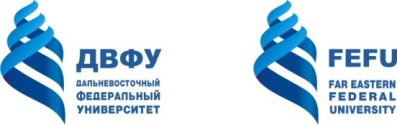 МИНИСТЕРСТВО  НАУКИ И ВЫСШЕГО ОБРАЗОВАНИЯ  РОССИЙСКОЙ ФЕДЕРАЦИИФедеральное государственное автономное образовательное учреждение высшего образования«Дальневосточный федеральный университет» (ДВФУ)ШКОЛА БИОМЕДИЦИНЫ                                                                                     УТВЕРЖДАЮ                                                                                      Директор Школы биомедицины                                                                                       _______________Ю.С. Хотимченко                                                                                      «___» _______________2019г. Сборниканнотаций рабочих программ дисциплинНаправление подготовки 32.04.01 Общественное здравоохранениеПрограмма магистратуры«Организация и управление медицинской и фармацевтической деятельностью»Форма обучения -очнаяНормативный срок освоения программы – 2 годаВладивосток2019Аннотация  основной профессиональной образовательной программы по направлению подготовки 32.04.01 Общественное здравоохранение Магистерская программа «Организация и управление медицинской и фармацевтической деятельностью»Квалификация – магистрНормативный срок освоения – 2 годаТрудоемкость 120 зачетных единицОбщие положенияОсновная профессиональная образовательная программа (ОПОП) магистратуры, реализуемая Федеральным государственным автономным образовательным учреждением высшего профессионального образования «Дальневосточный федеральный университет» по направлению подготовки 32.04.01 Общественное здравоохранение, магистерская программа «Организация и управление медицинской и фармацевтической деятельностью» представляет собой систему документов, разработанную и утвержденную высшим учебным заведением с учетом требований рынка труда на основе требований федерального государственного образовательного стандарта, утвержденного Министерством образования и науки Российской Федерации 31 мая 2017 г. № 485.ОПОП представляет собой комплекс основных характеристик образования (объем, содержание, планируемые результаты), организационно-педагогических условий, форм аттестации, который представлен в виде аннотации (общей характеристики) образовательной программы, учебного плана, календарного учебного графика, рабочих программ дисциплин (модулей), программ практик, учебно-методических комплексов дисциплин, включающих оценочные средства и методические материалы, программ научно-исследовательской работы и государственной итоговой аттестации, а также сведений о фактическом ресурсном обеспечении образовательного процесса.В соответствии с выбранными видами деятельности и требованиям к результатам освоения образовательной программы, данная ОПОП является программой прикладной магистратуры.Общесистемные требования к реализации программы магистратуры определены в соответствии с образовательным стандартом, самостоятельно устанавливаемым федеральным государственным автономным образовательным учреждением высшего образования «Дальневосточный федеральный университет» для реализуемых основных профессиональных образовательных программ высшего образования – программ магистратуры (далее – образовательный стандарт ДВФУ) по направлению подготовки 32.04.01 «Общественное здравоохранение»Доля штатных научно-педагогических работников (в приведенных к целочисленным значениям ставок) составляет 88,9 % от общего количества научно-педагогических работников организации. Реализация ОПОП обеспечивается научно-педагогическими кадрами, имеющими базовое образование, соответствующее профилю преподаваемой дисциплины, доля которых в общем числе научно-педагогических работников составляет 100 %. Доля преподавателей, имеющих учёную степень и (или) учёное звание в общем числе научно-педагогических работников, реализующих программу магистратуры составляет 100 %. Доля научно-педагогических работников из числа руководителей и работников организаций, деятельность которых связана с направленностью реализуемой программы магистратуры в общем числе работников, реализующих программу магистратуры составляет 11,1 %.Общее руководство научным содержанием программы магистратуры по направлению подготовки 32.04.01 «Общественное здравоохранение» осуществляет профессор, доктор медицинских наук, кандидат технических наук, Директор Департамента общественного здоровья и профилактической медицины Кику П.Ф., участвующий в реализации научных проектов, имеющий ежегодные публикации в ведущих отечественных и зарубежных рецензируемых научных журналах и изданиях, а также доклады по тематике исследований на национальных и международных конференциях. Среднегодовое число публикаций научно-педагогических работников ДВФУ за период реализации программы магистратуры в расчете на 100 научно-педагогических работников (в приведенных к целочисленным значениям ставок) составляет 88,87 единиц в журналах, индексируемых в базах данных Web of Science или Scopus, и 109,07 единиц в журналах, индексируемых в Российском индексе научного цитирования. Среднегодовой объем финансирования научных исследований на одного научно-педагогического работника (в приведенных к целочисленным значениям ставок) составляет 288,97 тысяч рублей. ОПОП обеспечена представленной в локальной сети ДВФУ учебно-методической документацией по всем дисциплинам, включая самостоятельную работу студентов. Каждый обучающийся в течение всего периода обучения обеспечен неограниченным доступом к электронно-библиотечным системам и электронной информационно-образовательной среде ДВФУ, размещенной на платформе Blackboard Learn. Электронная информационно-образовательная среда ДВФУ обеспечивает: формирование электронного портфолио обучающегося, в том числе сохранение работ обучающегося, рецензий и оценок на эти работы со стороны любых участников образовательного процесса; взаимодействие между участниками образовательного процесса, в том числе синхронное и асинхронное взаимодействие посредством сети "Интернет". Функционирование электронной информационно-образовательной среды обеспечивается соответствующими средствами информационно-коммуникационных технологий и квалификацией работников, ее использующих и поддерживающих. Библиотечный фонд укомплектован печатными и электронными изданиями основной и дополнительной литературы, изданными за последние пять-десять лет.Рабочие места для людей с ограниченными возможностями здоровья оснащены дисплеями и принтерами Брайля; оборудованы: портативными устройствами для чтения плоскопечатных текстов, сканирующими и читающими машинами видеоувелечителем с возможностью регуляции цветовых спектров; увеличивающими электронными лупами и ультразвуковыми маркировщиками. Учебный процесс обеспечен соответствующими противопожарным требованиям оборудованными аудиториями и лабораториями, предназначенными для проведения лекционных, лабораторных и практических занятий по дисциплинам учебного плана, а также помещениями для самостоятельной работы студентов. Посредством сети Wi-Fi, охватывающей все учебные корпуса, обучающиеся имеют доступ к сети «Интернет». Все аудитории, предназначенные для проведения занятий лекционного типа, оборудованы мультимедийными системами, проекторами, презентационными экранами.Все здания ДВФУ спроектированы с учетом доступности для лиц с ограниченными возможностями. В целях обеспечения специальных условий обучения инвалидов и лиц с ограниченными возможностями здоровья в ДВФУ все здания оборудованы пандусами, лифтами, подъемниками, специализированными местами, оснащенными туалетными комнатами, табличками информационно-навигационной поддержки.Для обучающихся из числа инвалидов государственная итоговая аттестация проводится организацией с учетом особенностей их психофизического развития, их индивидуальных возможностей и состояния здоровья. Особенности проведения государственных аттестационных испытаний для лиц с ограниченными возможностями здоровья закреплены в Положении о государственной итоговой аттестации выпускников федерального государственного автономного образовательного учреждения высшего профессионального образования «Дальневосточный федеральный университет» (утв. приказом № 12-13-2285 от 27.11.2015 г. (с послед. изм.). При проведении государственной итоговой аттестации обеспечивается соблюдение следующих общих требований:проведение государственной итоговой аттестации для инвалидов в одной аудитории совместно с обучающимися, не имеющими ограниченных возможностей здоровья, если это не создает трудностей для обучающихся при прохождении государственной итоговой аттестации;присутствие в аудитории ассистента (ассистентов), оказывающего обучающимся инвалидам необходимую техническую помощь с учетом их индивидуальных особенностей (занять рабочее место, передвигаться, прочитать и оформить задание, общаться с членами государственной экзаменационной комиссии);пользование необходимыми обучающимся инвалидам техническими средствами при прохождении государственной итоговой аттестации с учетом их индивидуальных особенностей;обеспечение возможности беспрепятственного доступа обучающихся инвалидов в аудитории, туалетные и другие помещения, а также их пребывания в указанных помещениях (наличие пандусов, поручней, расширенных дверных проемов, лифтов, при отсутствии лифтов аудитория должна располагаться на первом этаже, наличие специальных кресел и других приспособлений).Нормативная база для разработки ОПОПНормативную правовую базу разработки ОПОП магистратуры составляют:Федеральный закон от 29.12. 2012 г. № 273-ФЗ «Об образовании в Российской Федерации»;нормативные  документы Министерства образования и науки Российской Федерации, Федеральной службы по надзору в сфере образования и науки;  - Федеральный государственный образовательный стандарт высшего образования, утвержденный приказом Министерства образования и науки Российской Федерации от 31.мая 2017г.  № 485;- приказ Министерства образования и науки Российской Федерации от 05.04.2017 N 301 "Об утверждении Порядка организации и осуществления образовательной деятельности по образовательным программам высшего образования - программам бакалавриата, программам специалитета, программам магистратуры";приказ Минобрнауки РФ от 29.06.2015 № 636 "Об утверждении Порядка проведения государственной итоговой аттестации по образовательным программам высшего образования - программам бакалавриата, программам специалитета и программам магистратуры"; - приказ Минобрнауки РФ от 09.11.2015 г. № 1309 «Об утверждении порядка обеспечения условий доступности для инвалидов объектов и предоставляемых услуг в сфере образования, а также оказания им при этом необходимой помощи»; -  приказ Минобрнауки РФ от 02.12.2015 г. N 1399 «Об утверждении плана мероприятий ("дорожной карты") министерства образования и науки российской федерации по повышению значений показателей доступности для инвалидов объектов и предоставляемых на них услуг в сфере образования»; Устав ДВФУ, утвержденный приказом Минобрнауки РФ от 06 мая 2016 года №522;внутренние нормативные акты и документы ДВФУ.Цели и задачи основной профессиональной образовательной программы	Социальная значимость (миссия) ОПОП ВО по направлению подготовки 32.04.01 «Общественное здравоохранение», магистерская программа «Организация и управление медицинской и фармацевтической деятельностью» состоит в подготовке высокопрофессиональных специалистов, способных с целью удовлетворения экономических потребностей региона совершенствовать работу по улучшению организации системы здравоохранения в регионе, направленной на качественное оказание медицинской помощи населению Приморского края.Цель магистерской программы: подготовить специалиста, обладающего необходимыми компетенциями для оценки общественного здоровья и факторов его определяющих; систем обеспечивающих сохранение, укрепление и восстановление здоровья населения; организационно-медицинских и управленческих технологий в медицинской и фармацевтической деятельности; тенденций развития здравоохранения в зарубежных странах и в России.Задачи магистерской программы: обеспечить методическое обеспечение реализации ОС ВО по данному направлению подготовки и на этой основе развить у магистров личностные качества; сформировать общекультурные и профессиональные компетенции в соответствии с требованиями ОС ВО по данному направлению подготовки; обеспечить всестороннюю подготовку высококвалифицированных специалистов, обладающих фундаментальными знаниями по основным дисциплинам общественного здравоохранения – эпидемиологии, статистике, психологии, информатике, управлении, политике и экономике здравоохранения, медицинском праве; обладающих практическими умениями в использовании информационных технологических средств, количественных и качественных исследовательских методов; обладающих навыками анализа и интерпретации данных, критического мышления, стратегического управления и др.Особенности образовательной программы – направленность на удовлетворение потребностей региона; использование в учебном процессе современных образовательных и информационных технологий; обеспечение возможности выбора индивидуальных образовательных траекторий; углубленная языковая подготовка.Трудоемкость ОПОП по направлению подготовки.Нормативный срок освоения ОПОП ВО магистратуры по направлению 32.04.01 Общественное здравоохранение, магистерская программа «Организация и управление медицинской и фармацевтической деятельностью» составляет 2 года для очной формы обучения.Общая трудоемкость освоения основной образовательной программы (в зачетных единицах) составляет 120 зачетных единиц за весь период обучения (60 зачетных единиц за учебный год). Область профессиональной деятельности.Область профессиональной деятельности выпускников, освоивших программу магистратуры,  включает:организацию системы здравоохранения и лекарственного обеспечения в целях обеспечения общественного здоровья;политику в области здравоохранения и лекарственного обеспечения населения, экономику здоровья, социологию и психологию здоровья, государственное управление системой здравоохранения и лекарственного обеспечения.Выпускники осуществляют профессиональную деятельность на основе разработки и реализации научно-исследовательских и практических программ и проектов, направленных на улучшение здоровья населения на основе прогнозирования и научной профилактики, организации и менеджмента в области общественного здравоохранения, рационального фармацевтического менеджмента, практической работы в государственных и негосударственных организациях. Объекты профессиональной деятельностиОбъектами профессиональной деятельности выпускников, освоивших программу магистратуры, являются: - население;- управление медико-социальными, экологическими факторами, влияющими на здоровье и качество жизни;- процессы взаимодействия организаций, функционирующих в сфере здравоохранения и лекарственного обеспечения;- социальные, медицинские, фармацевтические технологии; - экспертиза качества медицинской и фармацевтической деятельности.Данная программа направлена на подготовку управленческих кадров в области медицинского и фармацевтического бизнеса.Виды профессиональной деятельности. Профессиональные задачиВиды профессиональной деятельности, к которым готовятся выпускники, освоившие программу магистратуры: - научно-исследовательская деятельность;- организационно-управленческая деятельность.Выпускник, освоивший программу магистратуры, в соответствии с видом (видами) профессиональной деятельности, на который (которые) ориентирована программа магистратуры, должен быть готов решать следующие профессиональные задачи:Научно-исследовательская деятельность:- организация и проведение научного исследования по актуальной проблеме;- соблюдение основных требований информационной безопасности к разработке новых методов и технологий в области здравоохранения;- подготовка и публичное представление результатов научных исследований.Организационно-управленческая и административная деятельность - разработка и реализация комплекса мероприятий организационного характера, направленных на сохранение и укрепление общественного здоровья;- осуществление мероприятий по формированию мотивированного отношения населения к сохранению и укреплению здоровья;- организация оценки качества оказания медицинской помощи;- ведение деловой переписки, в том числе с международными партнерами;- подготовка проектов нормативных документов;- подготовка и проведение научных мероприятий;проведение медико-социальных и социально-экономических исследований;- организация и участие в проведении оценки состояния здоровья населения, эпидемиологической обстановки;- участие в планировании и проведении мероприятий по охране здоровья, улучшению здоровья населения, организации и менеджмента в области общественного здравоохранения;- участие в оценке рисков при внедрении новых медико-организационных технологий в деятельность медицинских организаций;- подготовка и оформление научно-производственной и проектной документации.Требования к результатам освоения ОПОП	В результате освоения программы магистратуры у выпускника должны быть сформированы универсальные, общепрофессиональные и профессиональные компетенции.Выпускник ОПОП 32.04.01 «Общественное здравоохранение» должен обладать следующими универсальными компетенциями (УК):- способность осуществлять критический анализ проблемных ситуаций на основе системного подхода, вырабатывать стратегию действий (УК-1);- способность генерировать идеи в научной и профессиональной деятельности (УК-2);- способность организовывать и руководить работой команды, вырабатывая командную стратегию для достижения поставленной цели (УК-3);- способность применять современные коммуникативные технологии, в том числе на иностранном(ых) языке(ах), для академического и профессионального взаимодействия (УК-4);- способность анализировать и учитывать разнообразие культур в процессе межкультурного взаимодействия (УК-5);-  способность определять и реализовывать приоритеты собственной деятельности и способы ее совершенствования на основе самооценки (УК-6).Выпускник, освоивший программу магистратуры, должен обладать следующими общепрофессиональными компетенциями (ОПК):- способность к подготовке и применению научной, научно-производственной, проектной, организационно-управленческой и нормативной документации в системе здравоохранения (ОПК-1);- способность использовать информационные технологии в профессиональной деятельности, соблюдать основные требования информационной безопасности  (ОПК-2);- способность реализовывать управленческие принципы в профессиональной деятельности  (ОПК-3);- способность к применению современных методик сбора и обработки информации, к проведению статистического анализа и интерпретации результатов, к изучению, анализу, оценке тенденций, к прогнозированию развития событий в состояния популяционного здоровья населения (ОПК-4);- способность к организации публичных мероприятий для решения задач профессиональной деятельности, в том числе с международными партнерами  (ОПК-5);- способность к организации ухода за больными и оказанию первой доврачебной медико-санитарной помощи при неотложных состояниях в условиях чрезвычайных ситуаций, эпидемий, в очагах массового поражения (ОПК-6).Выпускник, освоивший программу магистратуры, должен обладать профессиональными компетенциями (ПК), соответствующими видам профессиональной деятельности, на которые ориентирована программа магистратуры:научно-исследовательская деятельность:- способность проводить расчет, оценку и анализ показателей, характеризующих деятельность медицинской организации, и показателей, характеризующих состояние здоровья населения  (ПК-1).-способность осуществлять подготовку презентационных материалов, информационно-аналитических материалов, справок о деятельности медицинской организации или ее подразделений, ведения организационно-методической деятельности в медицинской организации (ПК-2)организационно-управленческая деятельность:- способность организации, планирования и контроля деятельности структурного подразделения медицинской организации  (ПК-3);- Способность проводить анализ и оценку показателей деятельности медицинской организации, управление ресурсами медицинской организации, разработку и внедрение системы менеджмента качества в медицинской организации, подготовку обоснования объемов медицинской помощи в соответствии с ресурсами медицинской организации и потребностями населения (ПК-4);- способность производить оценку эффективности деятельности медицинской организации, разрабатывать и выбирать оптимальные управленческие решения, разрабатывать бизнес-план развития медицинской организации, использовать процессный подход в управлении медицинской организации, использовать технологические карты процессов медицинской организации (ПК-5);- способность разрабатывать планы и программы, формировать систему показателей деятельности медицинской организации, оценивать эффективность деятельности медицинской организации, вырабатывать варианты управленческих решений и оценивать риски, связанные с их реализацией (ПК-6).Структура ОПОПСтруктура программы магистратуры включает обязательную часть (базовую) и часть, формируемую участниками образовательных отношений (вариативную). Программа магистратуры состоит из следующих блоков: Блок 1 "Дисциплины (модули)", который включает дисциплины (модули), относящиеся к базовой части программы, и дисциплины (модули), относящиеся к ее вариативной части. Блок 2 "Практики, в том числе научно- исследовательская работа (НИР)", который в полном объеме относится к вариативной части программы. Блок 3 "Государственная итоговая аттестация", который в полном объеме относится к базовой части программы и завершается присвоением квалификации, указанной в перечне специальностей и направлений подготовки высшего образования, утверждаемом Министерством образования и науки Российской Федерации. Таблица 1. Структура программы магистратуры10. Характеристика образовательной среды ДВФУ, обеспечивающей формирование общекультурных компетенций и достижение воспитательных целейВ соответствии с Уставом ДВФУ и Программой развития университета, главной задачей воспитательной работы со студентами является создание условий для активной жизнедеятельности обучающихся, для гражданского самоопределения и самореализации, для удовлетворения потребностей студентов в интеллектуальном, духовном, культурном и нравственном развитии. Воспитательная деятельность в университете осуществляется системно через учебный процесс, практики, научно-исследовательскую работу студентов и внеучебную работу по всем направлениям. В вузе создана кампусная среда, обеспечивающая развитие общекультурных и социально-личностных компетенций выпускников.Организацию и содержание системы управления воспитательной и внеучебной деятельности в ДВФУ обеспечивают следующие структуры: Ученый совет; ректорат; проректор по учебной и воспитательной работе; службы психолого-педагогического сопровождения; Школы; Департамент молодежной политики; Творческий центр; Объединенный совет студентов. Приложить свои силы и реализовать собственные проекты молодежь может в Центре подготовки волонтеров, Клубе парламентских дебатов, профсоюзе студентов, Объединенном студенческом научном обществе, Центре развития студенческих инициатив, Молодежном тренинговом центре, Студенческие проф. отряды.Важную роль в формировании образовательной среды играет студенческий совет Школы биомедицины. Студенческий совет ШБМ участвует в организации внеучебной работы студентов, выявляет факторы, препятствующие успешной реализации учебно-образовательного процесса в вузе, доводит их до сведения руководства школы, рассматривает вопросы, связанные с соблюдением учебной дисциплины, правил внутреннего распорядка, защищает интересы студентов во взаимодействии с администрацией, способствует получению студентами опыта организаторской и исполнительской деятельности. Воспитательная среда университета способствует тому, чтобы каждый студент имел возможность проявлять активность, включаться в социальную практику, в решение проблем вуза, города, страны, развивая при этом соответствующие общекультурные и профессиональные компетенции. Так для поддержки и мотивации студентов в ДВФУ определен целый ряд государственных и негосударственных стипендий: стипендия за успехи в научной деятельности, стипендия за успехи в общественной деятельности, стипендия за успехи в спортивной деятельности, стипендия за успехи в творческой деятельности, Стипендия Благотворительного фонда В. Потанина, Стипендия Оксфордского российского фонда, Стипендия Губернатора Приморского края и др. Порядок, в соответствии с которым выплачиваются стипендии, определяется Положением о стипендиальном обеспечении и других формах материальной поддержки студентов ДВФУ», утвержденном приказом № 12- 13-430 от 15.03.2017 г. Критерии отбора и размеры повышенных государственных академических стипендий регламентируются Положением о повышенных государственных академических стипендиях за достижения в учебной, научно-исследовательской, общественной, культурно-творческой и спортивной деятельности, утвержденном приказом № 12-13-2034 от 18.10.2017 г. Порядок назначения материальной помощи нуждающимся студентам регулируется Положением о порядке оказания единовременной материальной помощи студентам ДВФУ, утвержденным приказом № 12-13- 850 от 27.04.2017 г., а размер выплат устанавливается комиссией по рассмотрению вопросов об оказании материальной помощи студентам ДВФУ. Кроме этого, для поддержки талантливых студентов в ДВФУ действует программа поддержки академической мобильности студентов и аспирантов - система финансирования поездок на мероприятия – научные конференции, стажировки, семинары, слеты, летние школы, регламентируемая Положением о порядке организации участия обучающихся ДВФУ в выездных учебных и внеучебных мероприятиях, утвержденным приказом № 12-13-506 от 23.05.2013 г.В рамках реализации Программы развития деятельности студенческих объединений осуществляется финансовая поддержка деятельности студенческих объединений, студенческих отрядов, студенческого самоуправления, волонтерского движения, развития клубов по интересам, поддержка студенческого спорта, патриотического направления. В университете создан Центр развития карьеры, который оказывает содействие выпускникам в трудоустройстве, регулярно проводятся карьерные тренинги и профориентационное тестирование студентов, что способствует развитию у них карьерных навыков и компетенций.Для организации самостоятельной работы студентов оборудованы помещения и компьютерные классы с возможным доступом к сети Интернет и электронно-образовательной среде вуза. Университет - это уникальный комплекс зданий и сооружений, разместившийся на площади порядка миллиона квадратных метров, с развитой кампусной инфраструктурой, включающей общежития и гостиницы, спортивные объекты и сооружения, медицинский центр, сеть столовых и кафе, тренажерные залы, продуктовые магазины, аптеки, отделения почты и банков, прачечные, ателье и другие объекты, обеспечивающие все условия для проживания, питания, оздоровления, занятий спортом и отдыха студентов и сотрудников.В рамках развития кампусной инфраструктуры реализован проект культурно-досугового пространства «Аякс», включающий в себя следующие зоны: выставочную, лекционно-мультимедийную зоны, коворкинг и кафе.Все здания кампуса спроектированы с учетом доступности для лиц с ограниченными возможностями здоровья. В целях обеспечения специальных условий обучения инвалидов и лиц с ограниченными возможностями здоровья в ДВФУ ведётся специализированный учет инвалидов и лиц с ограниченными возможностями здоровья на этапах их поступления, обучения, трудоустройства.11.Система оценки качества освоения обучающимися образовательной программыОценка качества освоения ОПОП ВО включает текущий контроль, промежуточную аттестацию и государственную итоговую аттестацию выпускников. Для системной работы по сопровождению академической успеваемости в университете разработана рейтинговая оценка знаний студентов. Процедура проведения текущего контроля и промежуточной аттестации регламентируется «Положением о текущем контроле успеваемости, текущей и промежуточной аттестации студентов, обучающихся по образовательным программам высшего образования в ДВФУ», утвержденным приказом № 12-13-1376 от 05.07.2017; «Положением о рейтинговой системе оценки успеваемости студентов образовательных программ высшего образования ДВФУ», утвержденным приказом от 28.10.2014 № 12-13-17184; «Регламентом контроля результативности учебного процесса», утвержденного приказом от 28.10.2014 № 12-13-1719. Проведение государственной итоговой аттестации регламентируется «Положением о государственной итоговой аттестации по образовательным программам высшего образования – программам бакалавриата, специалитетеа, магистратуры», утвержденным приказом от 27.11.2015 № 12-13-2285. Требования к выпускным квалификационным работам и порядку их выполнения, критерии оценки защиты выпускных квалификационных работ утверждены «Программой государственной итоговой аттестации», утвержденной и размещенной в системе электронной поддержки обучения BlackBoard Learn. Оценочные средства в виде фонда оценочных средств для всех форм аттестационных испытаний и текущего контроля разработаны и представлены в системе электронной поддержки обучения BlackBoard Learn. Оценочные средства разрабатываются согласно «Положению о фондах оценочных средств образовательных программ высшего образования – программ бакалавриата, специалитета, магистратуры ДВФУ», утвержденного приказом от 12.05.2015 № 12-13-850. Для каждого результата обучения по дисциплине, практике или итоговой аттестации определены показатели и критерии оценивания сформированности компетенций на различных этапах их формирования, шкалы и процедуры оценивания.12. Специфические особенности ОПОП	Организация учебного процесса осуществляется в соответствии с утвержденной образовательной программой, включающей документы и материалы, обновляемые ежегодно с учетом изменения законодательства, развития образовательных технологий, науки и потребностей работодателей.	Данная образовательная программа является новой, конкурентоспособной и перспективной, т.к. востребована на современном рынке труда.В начале 21 века российское здравоохранение вместе со всем обществом претерпело радикальные перемены, начиная с базовых ценностей и заканчивая новыми медицинскими технологиями.На этом фоне выглядит тревожным значительное ухудшение состояния здоровья населения России, связанное с изменившимся спектром причин, вызывающих заболевания и смерть. Изменились и угрозы здоровью общества, и ответы на них.Все эти принципиальные изменения привели к осознанию потребности в новых специалистах, способных формулировать и реализовывать политику охраны здоровья, нравственно приемлемую всеми членами общества, экономически доступную и направленную на объединение ресурсов и усилий различных профессиональных и общественных организаций в деле укрепления здоровья и предотвращения заболеваний.В связи с новыми реалиями и была разработана инновационная учебная программа подготовки магистров в области общественного здоровья, понимающих природу такого понятия как «общественное здоровье», законы его формирования, основные факторы, влияющие на его состояние, современные концепции его укрепления; способных системно оценивать сложную многоуровневую цепь взаимосвязанных факторов, определяющих уровень общественного здоровья; разрабатывать комплексные пути по решению существующих проблем здоровья или его сохранению и реализовать их в современных общественно-политических условиях.Программа магистратуры разработана в соответствии с федеральным государственным образовательным стандартом высшего профессионального образования по направлению подготовки «общественное здравоохранение». На данной магистерской программе могут обучаться как лица, имеющие профильное высшее медицинское образование, так и лица, имеющие непрофильное высшее образование. Среди второй категории абитуриентов можно выделить тех, кто работает в медорганизациях, но не имеет высшего медицинского образования по врачебным специальностям (например, юристы, бухгалтеры, экономисты и т.д.), а также лиц, имеющих высшее образование по профилю «социальная работа», «экономика и управление на предприятиях» и других.Возможные места трудоустройства:- высшие учебные заведения;- органы государственного управления и управления здравоохранением регионального и федерального уровней; - медицинские организации всех форм собственности; - страховые медицинские организации и фонд обязательного медицинского страхования; - медицинские компании; - общественные организации и фонды; - медицинские информационно-аналитические центры;-государственные научно-исследовательские институты, связанные с общественным здоровьем;- негосударственные организации, работающие на местном, национальном и международном уровне, чья деятельность связана с общественным здоровьем;- центры здоровья.Должности, которые могут занимать выпускники:- главный врач – для лиц с базовым медицинским образованием и стажем работы на руководящих должностях не менее 5 лет; - заместитель главного врача по медицинской части, по клинико-экспертной работе и т.д. – для лиц с базовым медицинским образованием и стажем работы по направлению профессиональной деятельности не менее 5 лет; - врач-методист; врач-статистик (для лиц с базовым медицинским образованием);- эксперт качества фонда обязательного медицинского страхования, страховой медицинской организации (для лиц с базовым медицинским образованием при наличии первой или высшей врачебной категории и/или ученой степени);- специалист системы медицинского страхования, органов управления здравоохранением всех уровней, управления Росздравнадзора, медицинских информационно-аналитических центров; - заместитель главного врача по экономическим вопросам (для лиц с базовым финансовым образованием);- администратор медицинской клиники;- главный бухгалтер медицинской организации, страховой медицинской организации (для лиц с базовым финансовым образованием);- юрист медицинской организации, начальник юридического отдела страховой медицинской организации (для лиц с базовым юридическим образованием);- специалист фармацевтической компании.Выбор дисциплин вариативной части общенаучного и профессионального циклов обоснован их необходимостью и достаточностью для формирования профессиональных компетенций выпускника с учетом запросов работодателей: Государственного учреждения территориальный фонд обязательного медицинского страхования, Департамента здравоохранения Приморского края, медицинского центра ДВФУ, и требований современного рынка труда. В Приморском крае и в Дальневосточном регионе около 4500 медицинских и фармацевтических организаций различных форм собственности. Развита сеть страховых компаний, занимающихся вопросами добровольного медицинского страхования. Нормативная база, регламентирующая обязательность подготовки по организации здравоохранения у руководителя медицинской организации и заместителя руководителя, отвечающего за медицинскую деятельность, определена Постановлением Правительства РФ «О лицензировании медицинской деятельности» от 16 апреля . N 291 (в ред. Постановления Правительства РФ от 04.09.2012 г. N 882). В настоящее время в медицинских организациях Дальневосточного федерального округа дефицит квалифицированных административно-управленческих кадров очень высок.На эту ситуацию обратил внимание Президент России В. В. Путин (Указ Президента России В.В. Путина от 07.05.2012 г. № 598 «О совершенствовании государственной политики в сфере здравоохранения»; распоряжение Правительства РФ от 15.04.2013 г. № 614-р «О комплексе мер по обеспечению системы здравоохранения РФ медицинскими кадрами до 2018 г»). К реализации образовательной программы магистратуры регулярно привлекаются преподаватели из числа действующих руководителей и работников профильных организаций. Учреждения и предприятия – партнеры не только предоставляют собственную материальную базу для проведения практик студентов, но и принимают участие в разработке программ практик, осуществляют руководство их деятельностью. Всё это позволяет своевременно учитывать требования работодателей и корректировать цели образовательных программ. В рамках реализации образовательной программы по направлению подготовки 32.04.01 «Общественное здравоохранение» заключены договоры об организации практики и содействии трудоустройству студентов с такими медицинскими организациями, как ГБУЗ Краевая клиническая больница №2, КГАУЗ Владивостокская клиническая больница №2, КГБУЗ Владивостокская клиническая больница №4, ГБУЗ Приморский Краевой перинатальный центр и др.Реализация программы будет способствовать повышению качества медицинской помощи, а также привлечению абитуриентов и укрепления положительного имиджа ВУЗа, повышению его конкурентоспособности, как в России, так и за рубежом.Исходя из этого, востребованность выпускников ОПОП 32.04.01 «Общественное здравоохранение» является высокой и обеспечивает трудоустройство выпускников.13. Характеристика активных/интерактивных методов и форм организации занятий, электронных образовательных технологий, применяемых при реализации ОПОПВ учебном процессе по направлению 32.04.01 «Общественное здравоохранение» предусмотрено широкое применение активных и интерактивных методов и форм проведения занятий. Согласно учебному плану образовательной программы «Организация и управление медицинской и фармацевтической деятельностью» с использованием активных и интерактивных методов и форм проводится 34,5 процентов аудиторных занятий (табл. 1).Таблица 1 Характеристика активных/интерактивных методов и форм организации занятий по ОПОПРеализация ОПОП по направлению подготовки 32.04.01 Общественное здравоохранение, магистерская программа «Организация и управление медицинской и фармацевтической деятельностью» предусматривает использование современных образовательных электронных технологий в виде создания электронных учебных курсов.АННОТАЦИЯРабочая программа дисциплины «English for Academic Purposes (Английский для академических целей)» разработана для магистров по направлению 34.02.01 «Общественное здравоохранение».   Дисциплина «English for Academic Purposes (Английский для академических целей)» входит в базовую часть профессионального цикла, реализуется на 1 курсе, в 1, 2 семестре. Форма контроля по дисциплине – зачет, экзамен.При разработке рабочей программы учебной дисциплины использованы Федеральный государственный образовательный стандарт высшего образования (уровень подготовки кадров высшей квалификации) по специальности 32.04.01 «Организация и управление медицинской и фармацевтической деятельностью» (уровень подготовки кадров высшей квалификации)», учебный план подготовки магистров.Общая трудоемкость освоения дисциплины составляет 8 зачетных единиц, 288 часов. Учебным планом предусмотрено: практические занятия – 144 часа,  самостоятельная работа – 108 часов, контроль знаний – 36 часов.Целями освоения дисциплины являются:•	овладение магистрантом иностранным языком как средством решения профессиональных задач для академических целей; •	формирование иноязычных языковых и речевых компетенций, позволяющих самостоятельно читать и переводить англоязычную литературу по избранной специальности, оформлять извлеченную информацию  в виде перевода, аннотации, реферата (реферата-конспекта, реферата-резюме, обзорного реферата) из англоязычных источников.Задачами  данного курса являются:1. Совершенствование и дальнейшее развитие полученных в высшей школе компетенций по иностранному языку в различных видах речевой коммуникации.2. Развитие  таких коммуникативных умений, которые позволяют          эффективно  пользоваться  иностранным языком как средством решения профессиональных задач для академических целей. 3.Развитие межкультурной компетенции, что предполагает формирование  представления о мире как о  едином пространстве во всём многообразии национальных культур, где иностранный язык выступает в роли важного средства международного  общения, что будет способствовать успешной социальной адаптации специалиста за рубежом и его эффективной деятельности в научных кругах.В результате изучения дисциплины обучающиеся должны: знать:- особенности  делового и научного  стилей общения;- основы публичной речи;- культуру и традиции стран изучаемого языка;- правила профессиональной этики общения и речевого этикета.уметь:- свободно и правильно объясняться на английском языке (с соблюдением всех фонетических, лексико-грамматических норм) в различных ситуациях профессионального общения;- делать устное сообщение, доклад;- аннотировать, реферировать тексты по специальности;- выделять в текстах основные мысли и факты;- находить логические связи, аргументировать факты, доказывающие логику информации;- делать выводы и заключения относительно полученной информации, основываясь на личностном опыте и знаниях;- задавать и отвечать на вопросы, связанные с обсуждаемой научной тематикой;владеть:- навыками просмотрового, поискового, ознакомительного и изучающего чтения научной литературы для академических целей.В результате изучения данной дисциплины у обучающихся формируются следующие универсальные и общепрофессиональные компетенции (элементы компетенций).АННОТАЦИЯРабочая программа дисциплины «Методология научных исследований в здравоохранении» разработана для магистров по направлению 34.02.01 «Общественное здравоохранение».   Курс «Методология научных исследований в здравоохранении» входит в базовую программу обязательных дисциплин подготовки магистра, реализуется на 1 курсе, в 1 семестре.При разработке рабочей программы учебной дисциплины использованы Федеральный государственный образовательный стандарт высшего образования (уровень подготовки кадров высшей квалификации) по специальности 32.04.01 «Организация и управление медицинской и фармацевтической деятельностью» (уровень подготовки кадров высшей квалификации)», учебный план подготовки магистров.Общая трудоемкость освоения дисциплины составляет 2 зачетных единицы, 72 часа. Учебным планом предусмотрено лекций – 18 часов, самостоятельная работа – 54 часа. Форма контроля по дисциплине – зачет.Дисциплина выступает одной из интегральных в фундаментальной подготовке магистров данного профиля и тесно связана с такими дисциплинами как «Биостатистика и анализ медицинской информации» «Информационные технологии в здравоохранении» «Системный анализ и управление в здравоохранении», «Здоровье населения региона и приоритеты здравоохранения», «Оценка технологий здравоохранения». Целью изучения дисциплины является приобретение магистрами теоретических знаний и формирование навыков и умений при проведении, организации и выполнении научных работ.Задачи дисциплины:ознакомление с историей медицинской науки;изучение основных направлений и методов научных исследований в здравоохранении;приобретение знаний при составлении научно-исследовательских работ и программ.Освоение навыков выполнения научно-исследовательской работы.В результате изучения данной дисциплины у студентов формируются следующие универсальные, общепрофессиональные и профессиональные компетенции (элементы компетенций):АННОТАЦИЯРабочая программа дисциплины «Оказание медицинской помощи в экстренной форме» разработана для магистров по направлению 34.02.01 «Общественное здравоохранение».   Дисциплина входит в базовую часть  профессионального цикла и является обязательной дисциплиной, реализуется на 1 курсе, в 1 семестре.При разработке рабочей программы учебной дисциплины использованы Федеральный государственный образовательный стандарт высшего образования (уровень подготовки кадров высшей квалификации) по специальности 32.04.01 «Организация и управление медицинской и фармацевтической деятельностью» (уровень подготовки кадров высшей квалификации)», учебный план подготовки магистров.Общая трудоемкость освоения дисциплины составляет 2  зачетных единицы, 72 часа. Учебным планом предусмотрено: лекции – 18 часов,  практические занятия – 18 часов, самостоятельная работа – 36 часов. Форма контроля по дисциплине – зачет.Преподавание курса связано с другими дисциплинами программы: «Проблемы организации лечебно-профилактической помощи населению», Социально-гигиеническое значение важнейших неинфекционных и инфекционных заболеваний», «Оценка качества  медицинской помощи».Цель дисциплины «Оказание медицинской помощи в экстренной форме» является изучение теоретических вопросов оказания медицинской помощи наиболее распространенных заболеваний и поражений при чрезвычайных ситуациях, закрепление и совершенствование теоретических знаний и норм медицинской этики, приобретение умений и практических навыков по оказанию первой доврачебной помощи внезапно заболевшим и пострадавшим при ликвидации последствий чрезвычайных ситуаций, приобретение умений и практических навыков по общему и специальному уходу за больными.Задачи дисциплины:- сформировать четкое представление об этапах развития и клинических проявлениях наиболее часто распространенных заболеваний и поражений при чрезвычайных ситуациях;- уметь осуществлять своевременно и в полном объеме первую доврачебную помощь в экстремальных ситуациях;- владеть приемами оказания ухода за больными и пораженными, осуществлять мероприятия по их гигиеническому содержанию.В результате изучения данной дисциплины у студентов формируются следующие общепрофессиональные компетенции (элементы компетенций):АННОТАЦИЯРабочая программа дисциплины «Менеджмент и маркетинг в здравоохранении» разработана для магистров по направлению 34.02.01 «Общественное здравоохранение».   Дисциплина входит в базовую часть  профессионального цикла и является обязательной дисциплиной, реализуется на 1 курсе, в 1 семестре.При разработке рабочей программы учебной дисциплины использованы Федеральный государственный образовательный стандарт высшего образования (уровень подготовки кадров высшей квалификации) по специальности 32.04.01 «Организация и управление медицинской и фармацевтической деятельностью» (уровень подготовки кадров высшей квалификации)», учебный план подготовки магистров.Общая трудоемкость освоения дисциплины составляет 3 зачетных единицы, 108 часов. Учебным планом предусмотрено лекций – 18 часов, практические занятия – 36 часов, самостоятельная работа – 54 часа. Форма контроля по дисциплине – зачет.Дисциплина «Менеджмент и маркетинг в здравоохранении» логически и содержательно связан с такими дисциплинами программы, как: «Экономика здравоохранения», «Сравнительный анализ систем здравоохранения», «Проблемы организации лечебно-профилактической помощи населению», «Социальное страхование и качество медицинской помощи», «Системный анализ и управление в здравоохранении». Цель дисциплины: дать магистрам знания теоретических и практических основ современного эффективного управления, понятия менеджмента, как науки и искусства, без которого невозможно создание эффективного рынка и правового государства, а также подготовить специалиста с современным экономическим мышлением, владеющего методами маркетинга в здравоохранении.Задачи дисциплины:изучить  основные концепции и подходы к управлению и самоуправлению организаций, разработанных наукой и практикой, как за рубежом, так и в нашей стране;- усвоение основ знаний маркетинговой деятельности и выработка нового экономического мышления;сформировать у менеджеров управленческое мировоззрение, мышление, умения и навыки по принятию и реализации управленческих решений;   - формирование навыков поведения в условиях рыночной экономики и конкуренции;изучить  современную систему взглядов на менеджмент; изучить социальные аспекты управления, такие как: лидерство, стиль, мотивация, человек в системе менеджмента и др. овладение навыками принятия экономических решений в конкретных условиях работы лечебных учреждений в целях повышения качества медицинского обслуживания и экономического эффекта лечебно-профилактических мероприятий.В результате изучения дисциплины обучающиеся должны: Знать:- природу управления и основные тенденции его развития;- эволюцию маркетинга в здравоохранении;- особенности организации управленческой деятельности;- основные понятия маркетинга;- закономерности управления различными системами;- понятия, виды и признаки организации;- составляющие внешней и внутренней среды организации;- основы управления производственно-хозяйственной деятельностью предприятий и предпринимателей;- трудовые отношения на предприятии и особенности управления трудовыми ресурсами;- возможности использования информационных технологий в управленческой деятельности;- принципы регулирования финансовой деятельности медицинских организаций;- особенности управления деятельностью предприятий и организаций;-виды и принципы построения организационных структур;-основные функции управленческой деятельности;-факторы эффективности менеджмента;-принципы инновационного управления в медицинских организациях;-менеджмент паблик рилейшнз;-функции управления в системе связей с общественностью;-виды организационных структур медицинских организаций;- сущность маркетинговой деятельности организации здравоохранения.Уметь:-использовать зарубежный и отечественный опыт управления современными организациями;-проводить оценку внешней и внутренней среды организации;-планировать и проектировать;-управлять коллективом-использовать информационные технологии в управленческой деятельности;-эффективные решения, используя различные модели и методы принятия управленческих решений;-управлять персоналом организации;-проектировать организационные структуры;-разрешать конфликты в организационной среде;-оценивать эффективность управленческой деятельности;-эффективно делегировать полномочия;-использовать внутреннюю и внешнюю мотивацию при управлении трудовыми ресурсами организации;-управлять собой;-разрабатывать стратегический план конкретного предприятия;-использовать эффективные, в конкретной ситуации, стили управления; -управлять производственной, финансовой и маркетинговой сферамидеятельности медицинской организации;-использовать стратегический подход к управлению паблик рилейшнз;-уметь организовать деятельность по связям с общественностью;-оценивать результаты PR-деятельности;-управлять лекарственным обеспечением;- организовывать на научной основе свою маркетинговую работу в области медицины;- организовывать работу исполнителей в соответствии с социальной ответственностью и экономической целесообразностью в деятельности организации здравоохранения; - самостоятельно работать с маркетинговой информацией (учебной, справочной, нормативной, научной);- определять затраты на проведение профилактических и лечебно-оздоровительных мероприятий, планировать и осуществлять маркетинговые мероприятия.Владеть:-ключевыми категориями, методами и принципами управления;-особенностями западноевропейского, японского и российского менеджмента;-этапами развития и школами в истории менеджмента;-основными подходами в управлении;-инновационными методами стратегического управления современными организациями;-правовыми основами деятельности предприятий и организаций различных форм собственности;-принципами построения организаций;-принципами кредитования и кредитно-расчетными правоотношениями в торговле;-возможностями автоматизации управленческой деятельности;-содержательными и процессуальными теориями мотивации;-правоотношениями в сфере трудового законодательства;-основными категориями риск-менеджмента;-финансовым механизмом и его структурой;-организационными структурами PR-компаниий;-экономической оценкой PR-проектов;-навыками составления формулярного списка; -навыками расчета и оценки экономических показателей деятельности лечебно- профилактических учреждений;-навыками расчета и анализа показателей, характеризующих финансовое состояние лечебно-профилактических учреждений;- разработки маркетингового комплекса.В результате изучения данной дисциплины у студентов формируются следующие универсальные, общепрофессиональные и профессиональные компетенции (элементы компетенций):АННОТАЦИЯРабочая программа дисциплины «Биостатистика и анализ медицинской информации» разработана для магистров по направлению 34.02.01 «Общественное здравоохранение».   Курс «Биостатистика и анализ медицинской информации» входит в в базовую часть программы подготовки магистра, реализуется на 1 курсе, в 1 семестре.При разработке рабочей программы учебной дисциплины использованы Федеральный государственный образовательный стандарт высшего образования (уровень подготовки кадров высшей квалификации) по специальности 32.04.01 «Организация и управление медицинской и фармацевтической деятельностью» (уровень подготовки кадров высшей квалификации)», учебный план подготовки магистров.Общая трудоемкость освоения дисциплины составляет 3 зачетных единицы, 108 часов. Учебным планом предусмотрено  практические занятия – 36 часов и самостоятельная работа – 72 часа,  том числе на подготовку к экзамену – 36 часов. Форма контроля по дисциплине – экзамен.. Дисциплина «Биостатистика и анализ медицинской информации» логически и содержательно связана с такими курсами как «Оценка технологий в здравоохранении», «Информационные  технологии в здравоохранении».Цель изучения дисциплины является: формирование компетенций по теоретическим знаниям, умениям и навыкам использования статистических методов при обработке результатов медико-биологических исследований, анализе биологических, экологических и других данных, получаемых на разных стадиях научных исследований, необходимых для последующей профессиональной деятельности магистра.Задачи дисциплины:сформировать систему знаний по статистической обработке данных в медицине, здравоохранении и биологии; показать возможности использования многомерных методов статистики для обработки информации и анализа медицинских, биологических данных и экспериментального материала;ознакомить с методами систематизации экспериментального материала и принципами доказательной медицины при интерпретации научных фактов.	В результате изучения данной дисциплины у обучающихся формируются следующие универсальные, общепрофессиональные и профессиональные компетенции (элементы компетенций).АННОТАЦИЯРабочая программа дисциплины «Информационные технологии в здравоохранении» разработана для магистров по направлению 34.02.01 «Общественное здравоохранение».   Дисциплина входит в базовую часть  профессионального цикла и является обязательной дисциплиной, реализуется на 1 курсе, в 1 семестре.При разработке рабочей программы учебной дисциплины использованы Федеральный государственный образовательный стандарт высшего образования (уровень подготовки кадров высшей квалификации) по специальности 32.04.01 «Организация и управление медицинской и фармацевтической деятельностью» (уровень подготовки кадров высшей квалификации)», учебный план подготовки магистров.Общая трудоемкость освоения дисциплины составляет 3 зачетных единицы, 108 часов. Учебным планом предусмотрено: практические занятия – 36 часов, самостоятельная работа – 72 часа, в том числе на подготовку к экзамену – 45 часов. Форма контроля по дисциплине – экзамен.Преподавание курса связано с другими дисциплинами программы: «Системный анализ и управление в здравоохранении», «Экономика здравоохранения», «Оценка технологий здравоохранения», «Биостатистика и анализ медицинской информации».Цель дисциплины: знакомство студента с современными информационными технологиямиЗадачи дисциплины:ознакомиться с базовыми понятиями об информации и информационных технологиях;изучить предмет и основные способы организации информационных технологий, автоматизированных информационных технологий;ознакомить с эволюцией и перспективами развития информационных технологий, их роли в технологизации социального пространства;изучить закономерности протекания информационных процессов в искусственных системах (в том числе в системах управления), критерии оценки информационных технологий;освоить организацию сетевых информационных технологий на основе современных коммуникационных средств;изучить интеграцию разных видов и классов информационных технологий в реализации информационных процессов.В результате изучения дисциплины обучающиеся должны: Знать:– специфику информационных процессов в медицине, вопросов организации медицинской информации, ее формирования, накопления и обработки;– принципы, методы, классификацию и свойства информационных технологий;– понятие систем обеспечения (технической, методической, программной, экономической и т.д.) информационных технологий, конфигурирования персонального компьютера.Уметь: - применять информационые технологии.Владеть: - инструментарием информационных технологий при решении профессиональных задач.В результате изучения данной дисциплины у студентов формируются следующие универсальные, общепрофессиональные  и профессиональные компетенции (элементы компетенций):АННОТАЦИЯРабочая программа дисциплины «Здоровье населения региона и приоритеты здравоохранения» разработана для магистров по направлению 34.02.01 «Общественное здравоохранение».Дисциплина входит в базовую часть  профессионального цикла и является обязательной дисциплиной, реализуется на 2 курсе, в 3 семестреПри разработке рабочей программы учебной дисциплины использованы Федеральный государственный образовательный стандарт высшего образования (уровень подготовки кадров высшей квалификации) по специальности 32.04.01 «Организация и управление медицинской и фармацевтической деятельностью» (уровень подготовки кадров высшей квалификации)», учебный план подготовки магистров.Общая трудоемкость освоения дисциплины составляет 5 зачетных единицы, 180 часов. Учебным планом предусмотрено лекций – 18 часов, практические занятия – 36 часов, самостоятельная работа – 126 и часов, в том числе подготовка к экзамену – 54 часа. Форма контроля по дисциплине – экзамен.Дисциплина выступает одной из интегральных в фундаментальной подготовке магистров данного профиля и тесно связана с такими дисциплинами как «Проблемы организации лечебно-профилактической  помощи населению», «Вопросы социального страхования», «Системный анализ и управление в здравоохранении», «Социально-гигиеническое значение важнейших неинфекционных и инфекционных заболеваний», «Оценка технологий здравоохранения».Цель дисциплины: получение магистрами теоретических знаний и овладение практическими навыками по организации здравоохранения и общественному здоровью, при оказании первичной медико-санитарной, неотложной, скорой, специализированной, высокотехнологичной медицинской помощи в условиях модернизации и информатизации в сфере профессиональной деятельности с учётом системы общекультурных и профессиональных компетенций, способных к самостоятельной профессиональной деятельности и  эффективному управлению медицинскими организациями.Задачи дисциплины:Овладение практическими навыками исследования - от сбора информации до расчета системы показателей, характеризующих состояние и закономерности развития общественного здоровья.Формирование необходимых знаний и навыков использования современных базовых компьютерных технологий в качестве инструмента для прогнозирования состояния общественного здоровья и показателей здоровья региона.Привитие навыков поиска и обработки информации по обеспечению доступности медицинской помощи и повышению соответствия медицинских услуг уровню заболеваемости, смертности, потребностям населения и передовым достижениям медицинской науки.Максимальное использование в работе требований руководящих документов при организации мероприятий по социальной политике, общественному здоровью, организации и управлению здравоохранением.В результате изучения данной дисциплины у магистров формируются следующие универсальные, общепрофессиональные и профессиональные компетенции (элементы компетенций):АННОТАЦИЯРабочая программа дисциплины «Вопросы социологии медицины, экологии человека и качества жизни» разработан для магистров по направлению 34.02.01 «Общественное здравоохранение». Дисциплина входит в вариативную часть  профессионального цикла и является обязательной дисциплиной, реализуется на 1 курсе, в 1 семестреПри разработке рабочей программы учебной дисциплины использованы Федеральный государственный образовательный стандарт высшего образования  по специальности 32.04.01 «Общественное здравоохранение», учебный план подготовки специалистов по специальности 32.04.01 «Общественное здравоохранение».Общая трудоемкость освоения дисциплины составляет 3 зачетных единицы, 108 часов. Учебным планом предусмотрены практические занятия – 36 часов и самостоятельная работа – 72 часа. Форма контроля по дисциплине – зачет.Дисциплина выступает одной из интегральных в фундаментальной подготовке магистров данного профиля и тесно связана с такими дисциплинами как «Проблемы организации лечебно-профилактической помощи населению», «Социальное  и медицинское страхование», «Системный анализ и управление в здравоохранении», «Теория управления в здравоохранении», «Оценка технологий здравоохранения», Социально-гигиеническое значение важнейших неинфекционных и инфекционных заболеваний». Дисциплина «Вопросы социологии медицины, экологии человека и качества жизни» знакомит с историей становления социологии медицины как науки, методами медико-социологических исследований, а также формирует представление об экологии человека и качестве жизни в современном обществе. Цель дисциплины: Сформировать у студентов профессиональные навыки проведения медико-социологических исследований для решения актуальных проблем общественного здоровья и здравоохранения, социальной медицины, организации и управления здравоохранением.Задачи дисциплины:дать понятие о социологии медицины;сформировать знания о медико-социологических исследованиях;ознакомить с методами медико-социологических исследований;обучить      применению        результатов     медико-социологических исследований в анализе эффективности и отзывчивости здравоохранения, оценке качества медицинских услуг, изучении удовлетворенности пациентов медицинской помощью;дать понятие о показателе качество жизни;ознакомить с основными понятиями экологии человека.В результате изучения данной дисциплины у студентов формируются следующие универсальные, общепрофессиональные и профессиональные компетенции (элементы компетенций).АННОТАЦИЯРабочая программа дисциплины «Социально-гигиеническое значение важнейших неинфекционных и инфекционных заболеваний» разработана для магистров по направлению 34.02.01 «Общественное здравоохранение».   Курс «Социально-гигиеническое значение важнейших неинфекционных и инфекционных заболеваний» входит в общую программу подготовки магистра. Дисциплина входит в вариативную часть  профессионального цикла и является обязательной дисциплиной, реализуется на 1 курсе, в 1 семестреПри разработке рабочей программы учебной дисциплины использованы Федеральный государственный образовательный стандарт высшего образования (уровень подготовки кадров высшей квалификации) по специальности 32.04.01 «Организация и управление медицинской и фармацевтической деятельностью» (уровень подготовки кадров высшей квалификации)», учебный план подготовки магистров.Общая трудоемкость освоения дисциплины составляет 3  зачетных единицы, 108 часов. Учебным планом предусмотрено лекций – 18 часов, практические занятия – 36 часов, самостоятельная работа – 54 часа, в том числе подготовка к экзамену – 36 часов. Форма контроля по дисциплине – экзамен.Дисциплина выступает одной из интегральных в фундаментальной подготовке магистров данного профиля и тесно связана с такими дисциплинами как «Биостатистика и анализ медицинской информации»,  «Системный анализ и управление в здравоохранении», «Здоровье населения региона и приоритеты здравоохранения», «Оценка технологий здравоохранения», «Проблемы организации лечебно-профилактической помощи населению». Целью изучения дисциплины является приобретение магистрами знаний теоретических и практических основ современного эффективного управления социально значимой патологией, понятия социального управления, как науки и искусства, без которого невозможно создание правового государстваЗадачи дисциплины:Изучение тенденций и факторов, виляющих на уровень и распространенность социально-значимой патологии.Разработка прогнозов возникновения и распространения социально-значимых заболеваний.Разработка управленческих мер, направленных на борьбу с социально-значимой патологией. В результате изучения дисциплины «Социально-гигиеническое значение важнейших неинфекционных и инфекционных заболеваний» магистры должны. Знать:нормативную базу, регламентирующую оказание медицинской помощи больным с социально-значимой патологией;нормативную базу, регламентирующую предоставление социальных услуг больным с социально-значимой патологией;нормативную базу, регламентирующую правовой статус пациентов с социально-значимой патологией;тенденции развития наиболее распространенных заболеваний в России и за рубежом; тенденции развития наиболее распространенной патологии в Приморском крае;возможности использования информационных технологий в управленческой развитием социально-значимой патологии;факторы распространения социально-значимых заболеваний.Уметь:использовать зарубежный и отечественный опыт борьбы с социально-значимой патологией;критически оценивать различные источники информации, посвященные оценки значимости той или иной патологии;находить и оценивать информацию, посвященную социально-значимой патологии в медицинских базах данных, в т.ч. Кокрановской базе данных, Medline и других;выявлять и оценивать факторы риска здоровья населения, выбирать методы и средства  гигиенического обучения и воспитания в зависимости от конкретной ситуации, в т.ч. для пациентов из групп социального риска;осуществлять оценку качества и эффективности работы отдельных врачей и МО в целом.Владеть:ключевыми категориями, методами и принципами управления социально-значимой патологией;методологией проведения АВС/VEN анализа;основными подходами в управлении;методологией проведения клинико-экономических исследований.В результате изучения данной дисциплины у студентов формируются следующие универсальные, общепрофессиональные и профессиональные компетенции (элементы компетенций).АННОТАЦИЯРабочая программа дисциплины «Оценка технологий здравоохранения» разработана для магистров по направлению 34.02.01 «Общественное здравоохранение».   Дисциплина входит в вариативную часть  профессионального цикла и является обязательной дисциплиной, реализуется на 1 курсе, во 2 семестре.При разработке рабочей программы учебной дисциплины использованы Федеральный государственный образовательный стандарт высшего образования (уровень подготовки кадров высшей квалификации) по специальности 32.04.01 «Организация и управление медицинской и фармацевтической деятельностью» (уровень подготовки кадров высшей квалификации)», учебный план подготовки магистров.Общая трудоемкость освоения дисциплины составляет 3 зачетных единицы, 108 часов. Учебным планом предусмотрено лекций – 18 часов, практические занятия – 36 часов, самостоятельная работа – 54 часа. Форма контроля по дисциплине – зачет.Курс «Оценка технологий здравоохранения» опирается на знания, полученные студентами при изучении таких учебных дисциплин, как «Менеджмент и маркетинг в здравоохранении», «Стандартизация и управление в здравоохранении», «Системный анализ и управление в здравоохранении».Содержание дисциплины охватывает следующий круг вопросов: общие положения; цели и задачи технологий здравоохранения, вопросы организации оценки медицинских технологий, оценку научной обоснованности результатов исследований действенности, эффективности и безопасности медицинской технологии.Цель курса «Оценка технологий здравоохранения» - изучение системы оценки медицинских технологий.Задачи дисциплины: подготовить специалиста, обладающего необходимыми компетенциями для оценки качества медицинских технологий;экономической эффективности медицинских технологий;общественного здоровья и факторов его определяющих; систем обеспечивающих сохранение, укрепление и восстановление здоровья населения; организационно-медицинских и управленческих технологий; тенденций развития здравоохранения в зарубежных странах и в России.В результате изучения дисциплины «Оценка технологий здравоохранения» обучающиеся должны: Знать:Факторы, формирующие здоровье человека (социальные, экологические, природно-климатические, генетические). Заболевания, связанные с неблагоприятным воздействием социально-экономических, климатических и др. факторов и соответствующие оздоровительные мероприятия, направленные на повышение сопротивляемости организма к возможным неблагоприятным воздействиям окружающей среды, на улучшение состояния здоровья и физического развития, повышения работоспособности.Основы организации медицинской помощи населению. Принципы организации медицинской помощи отдельным группам населения. Организацию и проведение профилактических мероприятий.Этические и деонтологические аспекты деятельности медицинского персонала. Основные показатели деятельности различных учреждений системы здравоохранения. Правила заполнения типовой медицинской документации. Правила оформления документов временной нетрудоспособности.Уметь:Рассчитывать, оценивать и интерпретировать: медико-демографические показатели; показатели заболеваемости. Анализировать показатели: инвалидности; физического развития.Использовать полученные медико-демографические показатели, показатели заболеваемости, инвалидности и физического развития, а также другие показатели общественного здоровья при анализе и оценке деятельности медицинских организаций (МО), планировании медицинской помощи. Рассчитывать, оценивать и интерпретировать основные показатели деятельности следующих типов МО: поликлиник (взрослой, женской консультации), стационаров (взрослого, родильного дома). Заполнять типовую медицинскую документацию. Оформлять документы, удостоверяющие временную нетрудоспособность. Определять группу здоровья пациента с учетом критериев комплексной оценки состояния здоровья. Выявлять и оценивать факторы риска здоровья населения, выбирать методы и средства  гигиенического обучения и воспитания в зависимости от конкретной ситуации, в т.ч. для пациентов из групп социального риска.Осуществлять оценку качества и эффективности работы отдельных врачей и МО в целом. Использовать основные методы исследования общественного здоровья и здравоохранения: статистический, экономический, исторический, экспериментальное моделирование, экспертных оценок, системный анализ, социологические и эпидемиологические методы.Владеть:Методами повышения уровня здоровья, физического развития. Методикой сбора информации о состоянии здоровья населения; статистической информации о деятельности врачей, подразделений МО, медицинских учреждений в целом. Методикой анализа деятельности МО различных типов.Алгоритмом анализа качества и эффективности работы отдельных врачей, подразделений и различных учреждений системы здравоохранения.В результате изучения данной дисциплины у студентов формируются следующие универсальные, общепрофессиональные и профессиональные компетенции (элементы компетенций):АННОТАЦИЯРабочая программа дисциплины «Биоинформатика» разработана для магистров по направлению 34.02.01 «Общественное здравоохранение».   Дисциплина входит в вариативную часть  профессионального цикла и является обязательной дисциплиной, реализуется на 1 курсе, во 2 семестре.При разработке рабочей программы учебной дисциплины использованы Федеральный государственный образовательный стандарт высшего образования (уровень подготовки кадров высшей квалификации) по специальности 32.04.01 «Организация и управление медицинской и фармацевтической деятельностью» (уровень подготовки кадров высшей квалификации)», учебный план подготовки магистров.Общая трудоемкость освоения дисциплины составляет 3 зачетных единицы, 108 часов. Учебным планом предусмотрено: лекции – 18 часов, практические занятия – 36 часов, самостоятельная работа – 54 часа. Форма контроля по дисциплине – зачет.Преподавание курса связано с другими дисциплинами программы: «Системный анализ и управление в здравоохранении», «Экономика здравоохранения», «Оценка технологий здравоохранения», «Биостатистика и анализ медицинской информации», Информационные технологии в здравоохранении.Цель дисциплины: на основе изучения основных понятий дисциплины,  подготовить специалиста, обладающего знаниями и умениями, позволяющими использовать компьютерные приложения, средства информационной поддержки врачебных решений, автоматизированные медико-технологические системы для решения задач медицины и здравоохранения.Задачи дисциплины:Повысить уровень профессионального мастерства в области информатизации здравоохранения.Изучить дополнительные возможности кибернетики и информатики.Изучить технологические уровни обработки информации в медицине.Выявить пути и средства применения полученных знаний в практической деятельности медицинского персонала.;Освоить дополнительные возможности приложений Microsoft.Изучить современные проблемы информатизации.В результате изучения дисциплины обучающиеся должны: Знать:– современные компьютерные технологии в приложении к решению задач медицины и здравоохранения; методологические подходы к формализации и структуризации различных типов медицинских данных для формирования решений в ходе лечебно-диагностического процесса; структуру медицинских диагностических и лечебных знаний, основные модели формирования решений в здравоохранении; виды, структуру, характеристики медицинских информационных систем; принципы автоматизации управления учреждениями здравоохранения с использованием современных компьютерных технологий. Уметь: использовать компьютерные медико-технологические системы в процессе профессиональной деятельности; разрабатывать структуры и формировать базы данных и знаний для систем поддержки решений врача-стоматолога; использовать статистические и эвристические алгоритмы диагностики и управления лечением заболеваний, оценить их эффективность; проводить текстовую и графическую обработку документов с использованием стандартных программных средств ЭВМ; пользоваться набором средств сети Интернет для профессиональной деятельности.          Владеть: навыками пользования персональными компьютерами на уровне пользователей. В результате изучения данной дисциплины у студентов формируются следующие универсальные и общепрофессиональные компетенции (элементы компетенций):АННОТАЦИЯРабочая программа дисциплины «Современные вопросы эпидемиологии» разработана для магистров по направлению 34.02.01 «Общественное здравоохранение».   Дисциплина входит в вариативную часть  профессионального цикла и является обязательной дисциплиной, реализуется на 1 курсе, во 2 семестре.При разработке рабочей программы учебной дисциплины использованы Федеральный государственный образовательный стандарт высшего образования (уровень подготовки кадров высшей квалификации) по специальности 32.04.01 «Организация и управление медицинской и фармацевтической деятельностью» (уровень подготовки кадров высшей квалификации)», учебный план подготовки магистров.Общая трудоемкость освоения дисциплины составляет 3 зачетных единицы, 108 часов. Учебным планом предусмотрено лекций – 9 часов, практические занятия – 36 часов, самостоятельная работа – 63 часа, в том числе на подготовку к экзамену – 54 часа. Форма контроля по дисциплине – экзамен.Дисциплина выступает одной из интегральных в фундаментальной подготовке магистров данного профиля и тесно связана с такими дисциплинами как «Биостатистика и анализ медицинской информации», «Системный анализ и управление в здравоохранении», «Здоровье населения региона и приоритеты здравоохранения».Целью изучения дисциплины «Современные вопросы эпидемиологии» является совершенствование знаний и практических навыков по выявлению причин возникновения и распространения патологических состояний среди населения и обоснованию, с использованием принципов доказательной медицины, решений по проведению профилактических и противоэпидемических мероприятий, необходимых при осуществлении профессиональной деятельности в учреждениях здравоохранения.Задачами дисциплины являются  систематизация знаний и совершенствование умений:– по основным теоретическим положениям эпидемиологии, применению их с учетом современных особенностей заболеваний населения;– по выявлению факторов риска и установлению причинно–следственных связей в системе здоровье населения – среда обитания;– по использованию информационных технологий в практической деятельности, в том числе данные доказательной медицины;– обучение способности принимать решения в ситуациях риска;– развитие способности самостоятельно оценить результаты своей деятельности;– по организации профилактических и противоэпидемических мероприятий по результатам эпидемиологической диагностики.В результате изучения данной дисциплины у студентов формируются следующие универсальные, общепрофессиональные и  профессиональные компетенции (элементы компетенций):АННОТАЦИЯРабочая программа дисциплины «Экономика здравоохранения» разработана для магистров по направлению 34.02.01 «Общественное здравоохранение».  При разработке рабочей программы учебной дисциплины использованы Федеральный государственный образовательный стандарт высшего образования  по специальности 32.04.01 «Общественное здравоохранение», учебный план подготовки специалистов по специальности 32.04.01 «Общественное здравоохранение».Дисциплина входит в вариативную часть  профессионального цикла и является обязательной дисциплиной, реализуется на 21 курсе, в 3 семестреОбщая трудоемкость освоения дисциплины составляет 3 зачетных единицы, 108 часов. Учебным планом предусмотрено лекций – 18 часов, практические занятия – 36 часов, самостоятельная работа – 54 часов, в том числе подготовка к экзаменам – 27 часов. Форма контроля по дисциплине – экзамен.Дисциплина выступает одной из интегральных в фундаментальной подготовке магистров данного профиля и тесно связана с такими дисциплинами как «Проблемы организации лечебно-профилактической  помощи населению», «Социальное  и медицинское страхование», «Системный анализ и управление в здравоохранении»,  «Здоровье населения региона и приоритеты здравоохранения», «Оценка технологий здравоохранения». Дисциплина «Экономика здравоохранения» знакомит с тем, что это отраслевая экономическая наука, которая изучает проблемы эффективного использования ограниченных ресурсов здравоохранения, управления ими для максимального удовлетворения потребностей людей в здоровье, товарах и услугах медицинского назначения. Цель дисциплины: приобретение знаний и практических навыков по решению основных вопросов экономики здравоохранения, которые призваны обеспечить социальную защиту населения в условиях рыночной экономики.Задачи дисциплины:- сформировать профессиональные умения, необходимые для осуществления экономического анализа деятельности учреждений здравоохранения, оказывающих медицинскую помощь различным категориям граждан; - ознакомление с экономическими показателями деятельности учреждений здравоохранения; - усвоение основ экономики здравоохранения и выработка экономического мышления; - формирование компетентности в базовых категориях экономики здравоохранения; - формирование навыков работы в условиях рыночной экономики и конкуренции; - овладение навыками принятия экономических решений в конкретных условиях работы лечебных учреждений в целях повышения качества медицинского обслуживания и экономического эффекта лечебно-профилактических мероприятий;- обучение современным методам анализа и планирования деятельности медицинской организации, навыкам решения экономических проблем, возникающих в сфере здравоохранения; - обучение важнейшим методам клинико-экономического анализа, позволяющим рационально и эффективно использовать финансовые средства.В результате изучения дисциплины «Экономика здравоохранения» обучающиеся должны: Знать:- современное законодательство, нормативные документы и методические материалы, регулирующие деятельность страховых организаций; органы, осуществляющие это регулирование;- определение понятия - экономика;- виды экономических ресурсов;- деньги как экономическая категория;- основную проблему экономики здравоохранения;- чем определяется экономический рост системы здравоохранения;- понятие внутренний валовой продукт, чистый валовой продукт, валовой продукт на душу населения;- понятие экономического роста и факторы на него влияющие;- виды безработицы;- виды  инфляции и чем она вызывается;- основные виды и функции налогов.Уметь:рассчитывать, оценивать и интерпретировать  основные показатели деятельности следующих типов медицинских организаций: поликлиник (взрослой, женской консультации), стационаров (взрослого, родильного дома); представить и объяснить схему взаимодействия между участниками системы медицинского страхования, определять стоимость медицинских услуг;использовать экономический метод исследования общественного здоровья и здравоохранения;разработать бизнес план медицинского учреждения;- интерпретировать кривую производственных возможностей;- перечислить и охарактеризовать факторы экономического роста;- определить роль здравоохранения в экономическом росте страны;- анализировать и интерпретировать данные отчетности.Владеть:алгоритмом анализа качества и эффективности работы отдельных врачей, подразделений и различных учреждений системы здравоохранения;методикой проведения различных видов клинико-экономического, фармако-экономического анализа;– VEN-ABC, XVZ, DDD анализа.В результате изучения данной дисциплины у магистров формируются следующие универсальные, общепрофессиональные и профессиональные компетенции (элементы компетенций):АННОТАЦИЯРабочая программа дисциплины «Здравоохранение в зарубежных странах. Международное сотрудничество в области здравоохранения» разработана для магистров по направлению 34.02.01 «Общественное здравоохранение».   Дисциплина входит в вариативную часть  профессионального цикла и является обязательной дисциплиной, реализуется на 2 курсе, в 3 семестре.При разработке рабочей программы учебной дисциплины использованы Федеральный государственный образовательный стандарт высшего образования (уровень подготовки кадров высшей квалификации) по специальности 32.04.01 «Организация и управление медицинской и фармацевтической деятельностью» (уровень подготовки кадров высшей квалификации)», учебный план подготовки магистров.Общая трудоемкость освоения дисциплины составляет 4 зачетных единицы, 144 часа. Учебным планом предусмотрено лекций – 18 часов, практические занятия – 36 часов, самостоятельная работа – 90 часов, в том числе на подготовку к экзаменам – 27 часов. Форма контроля по дисциплине – экзамен.Курс «Здравоохранение в зарубежных странах. Международное сотрудничество в области здравоохранения» опирается на знания, полученные студентами при изучении таких учебных дисциплин, как Проблемы организации лечебно-профилактической  помощи населению»,  «Системный анализ и управление в здравоохранении»,  «Здоровье населения региона и приоритеты здравоохранения», «Оценка технологий здравоохранения», «Вопросы социологии медицины, экологии человека и качества жизни».Цель обучения: Сформировать у магистров целостное теоретическое представление о системе здравоохранения, в том числе здравоохранения зарубежных стран, раскрытие ключевых проблем современного законодательства  и практики в области здравоохранения на современном этапе в Российской Федерации и за рубежом.Задачи обучения:1. Изучение действующего законодательства РФ, международных норм права в области медицины.2. Проведение сравнительного анализа систем здравоохранения, формирование целостного представления о системе и структуре законодательства о здравоохранении зарубежных стран, выявление и анализ основных тенденций в области развития здравоохранения, анализ преимуществ и недостатков различных систем.3. Систематизировать базовую информацию, имеющуюся у обучающихся, в области отечественного общественного здоровья и здравоохранения и международного здравоохранения;4. Представить обучающимся новую, современную информацию и методологию по основным проблемам организации здравоохранения и общественного здоровья в мире и в России. 5. Способствовать  формированию у обучающихся навыков аналитической деятельности в сфере организации деятельности, управления и  экономики ресурсами здравоохранения в Российской Федерации и за рубежом.6. Отработать навыки  оценки деятельности  органов и медицинских организаций в организации управления качеством медицинской помощи, экспертизы и контроля качества медицинской помощи в Российской Федерации и за рубежом;7. Внедрение инвариантного подхода обучения, использование алгоритмов на занятиях с целью их применения в дальнейшем в практике медицинских организаций.В результате изучения дисциплины «Здравоохранение в зарубежных странах. Международное сотрудничество в области здравоохранения» обучающиеся должны: Знать:	влияние российской медицины на развитие систем здравоохранения в мире; анализ различных систем здравоохранения; преимущества и недостатки различных систем здравоохранения.Уметь:применять методологию системного анализа при оценке системы здравоохранения и выработке практических рекомендаций;применять знания для разработки комплексных целевых программ развития здравоохранения.Владеть:знаниями в области международного медицинского права, когда объектом защиты являются интересы, связанные с жизнью, здоровьем, трудоспособностью;знаниями в области экономики здравоохранения различных стран и систем здравоохранения.В результате изучения данной дисциплины у студентов формируются следующие универсальные, общепрофессиональные и профессиональные компетенции (элементы компетенций):АННОТАЦИЯРабочая программа дисциплины «Медицинская кибернетика» разработана для магистров по направлению 34.02.01 «Общественное здравоохранение».   Дисциплина входит в вариативную часть  профессионального цикла и является дисциплиной выбора, реализуется на 1 курсе, в 1 семестре.При разработке рабочей программы учебной дисциплины использованы Федеральный государственный образовательный стандарт высшего образования (уровень подготовки кадров высшей квалификации) по специальности 32.04.01 «Организация и управление медицинской и фармацевтической деятельностью» (уровень подготовки кадров высшей квалификации)», учебный план подготовки магистров.Общая трудоемкость освоения дисциплины составляет 2 зачетных единицы, 72 часа. Учебным планом предусмотрено: практические занятия – 36 часов, самостоятельная работа – 36 часов. Форма контроля по дисциплине – зачет.Преподавание курса связано с другими курсами федерального государственного образовательного стандарта: «Информационные технологии в здравоохранении», «Экономика здравоохранения», «Системный анализ и управление в здравоохранении», «Менеджмент и маркетинг в здравоохранении». Цель дисциплины: - формирование у магистров системы компетенций в области теоретических основ и закономерностей построения и функционирования кибернетических систем применительно к общественному здоровью и организации здравоохранения.Задачи дисциплины:Постижение мировоззренческого и культурного значения теории медицинской кибернетики, как необходимого результата развития науки с учётом потребностей исследования всё более сложных объектов познания.Создание базовой теоретической основы и элементарных навыков, необходимых для становления системного мировоззрения и овладения теорией управления на современной этапе;Знакомство с различными системами управления в целях их дальнейшего развития.Обучение методологии и методикам оценки и управления общественным здоровьем;Овладение навыками разработки различных систем управления здравоохранения;Формирование готовности к решению проблем общественного здравоохранения.В результате изучения дисциплины «Медицинская кибернетика» обучающиеся должны: Знать:историю эволюции теории управления, 
закономерности функционирования и развития систем; методы и модели теории систем управления; методологию формулирования, структуризации и анализа целей медицинской кибернетики;Уметь:идентифицировать факторы, характеризующие построение системы управления; функционирование и развитие систем;идентифицировать процессы управления медицинскими информационными системами; идентифицировать виды и формы представления системных структур управления; идентифицировать закономерности функционирования и развития систем управления;классифицировать методы формализованного представления и моделирования медицинских систем; использовать компьютерные технологии для анализа и оценки деятельности органов и организаций здравоохранения.Владеть:приёмами формализованного представления и моделирования систем управления; использования теории управления систем в качестве метаязыка междисциплинарного обмена знаниями, достаточными для их последующего самостоятельного развития; обоснования организационно-управленческих решений с использованием законов теории систем; составления плана и работы лечебно-профилактического учреждения; анализа и оценки деятельности медицинского учреждения; организатора здравоохраненияВ результате изучения данной дисциплины у студентов формируются следующие универсальные и  профессиональные компетенции (элементы компетенций):АННОТАЦИЯРабочая программа дисциплины «Системный анализ и управление в здравоохранении» разработана для магистров по направлению 34.02.01 «Общественное здравоохранение».   Дисциплина входит в вариативную часть  профессионального цикла и является дисциплиной выбора, реализуется на 1 курсе, в 1 семестре.При разработке рабочей программы учебной дисциплины использованы Федеральный государственный образовательный стандарт высшего образования (уровень подготовки кадров высшей квалификации) по специальности 32.04.01 «Организация и управление медицинской и фармацевтической деятельностью» (уровень подготовки кадров высшей квалификации)», учебный план подготовки магистров.Общая трудоемкость освоения дисциплины составляет 2 зачетных единицы, 72 часа. Учебным планом предусмотрено: практические занятия – 36 часов, самостоятельная работа – 36 часов. Форма контроля по дисциплине – зачет.Преподавание курса связано с другими курсами государственного образовательного стандарта: «Информационные технологии в здравоохранении», «Экономика здравоохранения», «Системный анализ и управление в здравоохранении», «Информационные технологии в здравоохранении», «Менеджмент и маркетинг в здравоохранении».Цель дисциплины: - формирование у магистров системы компетенций в области теоретических основ и закономерностей построения и функционирования систем применительно к общественному здоровью и организации здравоохранения.Задачи дисциплины:Постижение мировоззренческого и культурного значения теории системного анализа как необходимого результата развития науки с учётом потребностей исследования всё более сложных объектов познания.Создание базовой теоретической основы и элементарных навыков, необходимых для становления системного мировоззрения и овладения системным подходом.Овладение начальными навыками прикладного системного анализа в целях их дальнейшего развития в дисциплинах управленческого цикла.Обучение методологии и методикам оценки и управления общественным здоровьем;Обучение системному подходу к анализу общественного здоровья;Формирование готовности к решению проблем общественного здравоохранения.В результате изучения дисциплины «Системный анализ и управление в здравоохранении» обучающиеся должны: Знать:историю эволюции теории систем и системного анализа; 
закономерности функционирования и развития систем; методы и модели теории систем и системного анализа; методологию формулирования, структуризации и анализа целей системУметь:идентифицировать системообразующие факторы, характеризующие строение системы; идентифицировать системообразующие факторы, характеризующие функционирование и развитие системы; идентифицировать виды и формы представления системных структур; идентифицировать закономерности функционирования и развития систем;классифицировать методы формализованного представления и моделирования систем; владеть компьютерными технологиями в анализе и оценке деятельности органов и организаций здравоохранения.Владеть:приёмами формализованного представления и моделирования систем; использования теории систем в качестве метаязыка междисциплинарного обмена знаниями, достаточными для их последующего самостоятельного развития; обоснования организационно-управленческих решений с использованием законов теории систем; составления плана и работы лечебно-профилактического учреждения; анализа и оценки деятельности медицинского учреждения; организатора здравоохранения.В результате изучения данной дисциплины у студентов формируются следующие универсальные и профессиональные компетенции (элементы компетенций):АННОТАЦИЯРабочая программа дисциплины «Вопросы социального страхования» разработана для магистров по направлению 34.02.01 «Общественное здравоохранение».   Дисциплина входит в вариативную часть  профессионального цикла и является дисциплиной выбора, реализуется на 1 курсе, в 1 семестре.При разработке рабочей программы учебной дисциплины использованы Федеральный государственный образовательный стандарт высшего образования (уровень подготовки кадров высшей квалификации) по специальности 32.04.01 «Организация и управление медицинской и фармацевтической деятельностью» (уровень подготовки кадров высшей квалификации)», учебный план подготовки магистров.Общая трудоемкость освоения дисциплины составляет 3 зачетных единицы, 108 часов. Учебным планом предусмотрено лекций – 9 часов, практические занятия – 27 часов, самостоятельная работа – 72 часа, в том числе подготовка к экзамену – 45 часов. Форма контроля по дисциплине – экзамен.Дисциплина выступает одной из интегральных в фундаментальной подготовке магистров данного профиля и тесно связана с такими дисциплинами как «Менеджмент и маркетинг в здравоохранении», «Проблемы организации лечебно-профилактической помощи населению».Цель дисциплины: дать теоретические знания обучающимся в области социального страхования, которое призвано обеспечить социальную защиту населения в условиях рыночной экономики.Задачами дисциплины является систематизация знаний и совершенствование умений:- изучение сущности, понятия и необходимости социальной защиты населения и гражданско-правового коммерческого страхования;- анализ классификационных схем страхования и форм его проведения;- изучение правовых и юридических основ социальной защиты  населения в системе обязательного социального страхования и в области коммерческого страхования;- изучение организации системы социальной защиты населения, характеристики элементов социальной защиты населения;- изучение законодательных основ управления системы обязательного социального страхования: - изучение финансовых основ системы обязательного социального страхования;- изучение финансового механизма системы социального страхования;- понимание основ построения страховых тарифов;- изучение финансовых основ страховой деятельности и инвестиционной деятельности страховых компаний;- изучение факторов, обеспечивающих финансовую устойчивость  системы социального страхования (государственных гарантий) и страховых компаний;- изучение системы социальной защиты в зарубежных странах, странах ЕС;- закономерностей развития мирового страхового хозяйства, изучения государственного и негосударственного частного страхования, перспективы их развития.В результате изучения данной дисциплины у обучающихся формируются следующие профессиональные компетенции (элементы компетенций):АННОТАЦИЯРабочая программа дисциплины «Социальное страхование и качество медицинской помощи» разработана для магистров по направлению 34.02.01 «Общественное здравоохранение».   Дисциплина входит в вариативную часть  профессионального цикла и является дисциплиной выбора, реализуется на 1 курсе, в 1 семестре.При разработке рабочей программы учебной дисциплины использованы Федеральный государственный образовательный стандарт высшего образования (уровень подготовки кадров высшей квалификации) по специальности 32.04.01 «Организация и управление медицинской и фармацевтической деятельностью» (уровень подготовки кадров высшей квалификации)», учебный план подготовки магистров.Общая трудоемкость освоения дисциплины составляет 3 зачетных единицы, 108 часов. Учебным планом предусмотрено лекций – 9 часов, практические занятия – 27 часов, самостоятельная работа – 72 часа, в том числе подготовка к экзамену – 45 часов. Форма контроля по дисциплине – экзамен.Дисциплина выступает одной из интегральных в фундаментальной подготовке магистров данного профиля и тесно связана с такими дисциплинами как «Экономика здравоохранения», «Правовые вопросы в медицине».Цель дисциплины: дать теоретические знания студентам в области социального страхования, которое призвано обеспечить социальную защиту населения в условиях рыночной экономики.Задачи дисциплины: - изучение сущности, понятия и необходимости социальной защиты населения и гражданско-правового коммерческого  страхования;- анализ классификационных схем страхования и форм его проведения;- изучение правовых и юридических основ социальной защиты  населения в системе обязательного социального страхования и в области коммерческого страхования;- изучение организации системы социальной защиты населения, характеристики элементов социальной защиты населения;- изучение законодательных основ управления системы обязательного социального страхования: - изучение финансовых основ системы обязательного социального страхования;- изучение финансового механизма системы социального страхования;- понимание основ построения страховых тарифов;- изучение финансовых основ страховой деятельности и инвестиционной деятельности страховых компаний;- изучение факторов, обеспечивающих финансовую устойчивость  системы социального страхования (государственных гарантий) и страховых компаний;- изучение системы социальной защиты в зарубежных странах, странах ЕС; закономерностей развития мирового страхового хозяйства, изучения государственного и негосударственного частного страхования, перспективы их развития.В результате изучения данной дисциплины и они должны:Знать:- современное законодательство, нормативные документы и методические материалы, регулирующие деятельность страховых организаций; органы, осуществляющие это регулирование;- сущность, основные принципы и функции страхования;- практику проведения и особенности разных видов страховой деятельности: права и обязанности сторон по обязательному социальному страхованию, договору страхования в частном, коммерческом страховании, порядок заключения договора; порядок ликвидации убытков при наступлении страхового случая и осуществления страховых выплат;- основные проблемы и направления развития отечественного социального страхования;- тенденции развития зарубежных региональных страховых рынков.Уметь:- отличать страховые экономические отношения от нестраховых; - обосновывать эффективность использования конкретных методов страховой защиты;  - производить отбор и классификацию рисков;          - анализировать и интерпретировать данные отчетности.Владеть:- знаниями в области страхования, когда объектом защиты являются имущественные интересы, связанные с жизнью, здоровьем, трудоспособностью и пенсионным обеспечением (так называемое личное страхование);- современными методами анализа данных статистики, характеризующих уровень риска.В результате изучения данной дисциплины у обучающихся формируются следующие профессиональные компетенции (элементы компетенций):АННОТАЦИЯРабочая программа дисциплины «Правовые вопросы в медицине» разработана для магистров по направлению 34.02.01 «Общественное здравоохранение».   Дисциплина входит в вариативную часть  профессионального цикла и является дисциплиной выбора, реализуется на 1 курсе, во 2 семестре.При разработке рабочей программы учебной дисциплины использованы Федеральный государственный образовательный стандарт высшего образования (уровень подготовки кадров высшей квалификации) по специальности 32.04.01 «Организация и управление медицинской и фармацевтической деятельностью» (уровень подготовки кадров высшей квалификации)», учебный план подготовки магистров.Общая трудоемкость освоения дисциплины составляет 2 зачетных единицы, 72 часа. Учебным планом предусмотрено лекций – 18 часов, практические занятия – 18 часов, самостоятельная работа – 36 часов. Форма контроля по дисциплине – зачет.Преподавание курса связано с другими курсами образовательной программы: «Экономика здравоохранения», «Социальное страхование и качество жизни», «Проблемы организации лечебно-профилактической помощи населению».Целью дисциплины является формирование у магистров целостного теоретического представления о медицинском праве, раскрытие ключевых проблем современного законодательства в области здравоохранения.Задачи дисциплины:Обеспечить студента знаниями действующего законодательства РФ, международных норм права в области медицины.Ознакомить студента с современными взглядами на стремительно развивающуюся дисциплину - медицинское право, заложить целостное представление о системе и структуре законодательства РФ о здравоохранении, выявить и проанализировать основные тенденции в области медицинского права, проанализировать нормативно-правовую базу прав пациентов и медицинских работников.Привить навыки и умения использования полученных знаний в практической деятельности.В результате изучения данной дисциплины у студентов формируются следующие профессиональные компетенции (элементы компетенций):АННОТАЦИЯРабочая программа дисциплины «Проблемы организации лечебно-профилактической помощи населению» разработана для магистров по направлению 34.02.01 «Общественное здравоохранение».   Дисциплина входит в вариативную часть  профессионального цикла и является  дисциплиной выбора, реализуется на 1 курсе, во 2 семестре.При разработке рабочей программы учебной дисциплины использованы Федеральный государственный образовательный стандарт высшего образования (уровень подготовки кадров высшей квалификации) по специальности 32.04.01 «Организация и управление медицинской и фармацевтической деятельностью» (уровень подготовки кадров высшей квалификации)», учебный план подготовки магистров.Общая трудоемкость освоения дисциплины составляет 2 зачетных единицы, 72 часа. Учебным планом предусмотрено лекций – 18 часов, практические занятия – 18 часов, самостоятельная работа – 36 часов. Форма контроля по дисциплине – зачет.         Курс «Проблемы организации лечебно-профилактической помощи населению» опирается на знания, полученные студентами при изучении таких учебных дисциплин, как «Менеджмент и маркетинг в здравоохранении», «Системный анализ и управление в здравоохранении».Цель курса «Проблемы организации лечебно-профилактической помощи населению» - изучение системы оказания медицинской помощи прикрепленному населению.Задачи дисциплины: подготовить специалиста, обладающего необходимыми компетенциями для оценки: общественного здоровья и факторов его определяющих; систем обеспечивающих сохранение, укрепление и восстановление здоровья населения; организационно-медицинских и управленческих технологий; тенденций развития здравоохранения в зарубежных странах и в России.В результате изучения дисциплины «Организация лечебно-профилактической помощи населению» обучающиеся должны: Знать:Факторы, формирующие здоровье человека (социальные, экологические, природно-климатические, генетические). Заболевания, связанные с неблагоприятным воздействием социально-экономических, климатических и др. факторов и соответствующие оздоровительные мероприятия, направленные на повышение сопротивляемости организма к возможным неблагоприятным воздействиям окружающей среды, на улучшение состояния здоровья и физического развития, повышения работоспособности.Основы организации медицинской помощи населению. Принципы организации медицинской помощи отдельным группам населения. Организацию и проведение профилактических мероприятий.Этические и деонтологические аспекты деятельности медицинского персонала. Основные показатели деятельности различных учреждений системы здравоохранения. Правила заполнения типовой медицинской документации. Правила оформления документов временной нетрудоспособности.Уметь:Рассчитывать, оценивать и интерпретировать: медико-демографические показатели; показатели заболеваемости. Анализировать показатели: инвалидности; физического развития.Использовать полученные медико-демографические показатели, показатели заболеваемости, инвалидности и физического развития, а также другие показатели общественного здоровья при анализе и оценке деятельности медицинских организаций (МО), планировании медицинской помощи. Рассчитывать, оценивать и интерпретировать основные показатели деятельности следующих типов МО: поликлиник (взрослой, женской консультации), стационаров (взрослого, родильного дома). Заполнять типовую медицинскую документацию. Оформлять документы, удостоверяющие временную нетрудоспособность. Определять группу здоровья пациента с учетом критериев комплексной оценки состояния здоровья. Выявлять и оценивать факторы риска здоровья населения, выбирать методы и средства  гигиенического обучения и воспитания в зависимости от конкретной ситуации, в т.ч. для пациентов из групп социального риска.Осуществлять оценку качества и эффективности работы отдельных врачей и МО в целом. Использовать основные методы исследования общественного здоровья и здравоохранения: статистический, экономический, исторический, экспериментальное моделирование, экспертных оценок, системный анализ, социологические и эпидемиологические методы.Владеть:Методами повышения уровня здоровья, физического развития. Методикой сбора информации о состоянии здоровья населения; статистической информации о деятельности врачей, подразделений МО, медицинских учреждений в целом. Методикой анализа деятельности МО различных типов.Алгоритмом анализа качества и эффективности работы отдельных врачей, подразделений и различных учреждений системы здравоохранения.В результате изучения данной дисциплины у студентов формируются следующие профессиональные компетенции (элементы компетенций):АННОТАЦИЯРабочая программа дисциплины «Профилактическое направление в современной медицине» разработана для магистров по направлению 34.02.01 «Общественное здравоохранение».   Дисциплина входит в вариативную часть  профессионального цикла и является дисциплиной выбора, реализуется на 1 курсе, во 2 семестре.При разработке рабочей программы учебной дисциплины использованы Федеральный государственный образовательный стандарт высшего образования (уровень подготовки кадров высшей квалификации) по специальности 32.04.01 «Организация и управление медицинской и фармацевтической деятельностью» (уровень подготовки кадров высшей квалификации)», учебный план подготовки магистров.Общая трудоемкость освоения дисциплины составляет 3 зачетных единицы, 108 часов. Учебным планом предусмотрено лекций – 18 часов, практические занятия – 18 часов, самостоятельная работа – 72 часа, в том числе на подготовку к экзамену – 54 часа. Форма контроля по дисциплине – экзамен.Дисциплина выступает одной из интегральных в фундаментальной подготовке магистров данного профиля и тесно связана с такими дисциплинами как «Проблемы организации лечебно-профилактической  помощи населению»,  «Системный анализ и управление в здравоохранении»,  «Здоровье населения региона и приоритеты здравоохранения», «Оценка технологий здравоохранения», «Вопросы социологии медицины, экологии человека и качества жизни».Цель дисциплины: Сформировать у студентов профессиональные навыки проведения медико-профилактических мероприятий для решения актуальных проблем общественного здоровья и здравоохранения, социальной медицины, организации и управления здравоохранением.Задачи дисциплины:  дать понятие о профилактическом направлении в медицине; сформировать знания о медико-профилактических мероприятиях; ознакомить с вопросами первичной, вторичной, третичной профилактики; обучить разработке медико-профилактических программ и мероприятий.В результате изучения дисциплины «Профилактическое направление в современной медицине» студенты должны будут:Знать:- О социальной значимости государственных мероприятий по охранездоровья населения и профилактике заболеваний. - Об основах законодательства в медицинской сфере. - Об основных проблемах медицины.- О научных профилактических подходах к решению социальномедицинских проблем.- Об основных принципах при проведении профилактическихмероприятий.- О принципах и методах составления программ профлактики.- Этапность в мероприятиях медицинской профилактики(ведомственной) и специализированных профилактических служб (профилактической кардиологии, пульмонологии, стоматологии, репродуктологии, артрологии и т. д.).Уметь:- Решать основные задачи при оказании лечебно-профилактической помощи. - Применять методы медико-социологической оценки при проведении профилактических мероприятий.- Организовать скрининговые методы диагностики социально-значимых заболеваний на стадии предболезни и ранних стадиях манифестированного патологического процесса- Формировать знания и навыки ЗОЖ.- Осуществлять индивидуальный подбор комплекса лечебно-оздоровительных методик и динамическое наблюдение (мониторинг) за эффективностью отдельных лечебно-оздоровительных программ.Владеть:- Социально-гигиеническими методами.- Методикой прогнозных оценок  социально-гигиеническихпоказателей здоровья.- Междисциплинарным подходом к профилактической медицине врамках единой национальной системы профилактики заболеваний человека.В результате изучения данной дисциплины у студентов формируются следующие профессиональные компетенции (элементы компетенций):АННОТАЦИЯРабочая программа дисциплины «Бизнес планирование в  здравоохранении» разработана для магистров по направлению 34.02.01 «Общественное здравоохранение».   Дисциплина входит в вариативную часть  профессионального цикла и является  дисциплиной выбора, реализуется на 1 курсе, во 2 семестре.При разработке рабочей программы учебной дисциплины использованы Федеральный государственный образовательный стандарт высшего образования (уровень подготовки кадров высшей квалификации) по специальности 32.04.01 «Организация и управление медицинской и фармацевтической деятельностью» (уровень подготовки кадров высшей квалификации)», учебный план подготовки магистров.Общая трудоемкость освоения дисциплины составляет 3 зачетных единицы, 108 часов. Учебным планом предусмотрено лекций – 18 часов, практические занятия – 18 часов, самостоятельная работа – 72 часа, в том числе на подготовку к экзамену -54 часа. Форма контроля по дисциплине – экзамен.Дисциплина «Бизнес планирование в здравоохранении» базируется на сумме знаний и навыков, полученных студентами в ходе изучения специальных дисциплин таких, как: «Экономика здравоохранения», «Менеджмент и маркетинг в здравоохранении» в здравоохранении», «Проблемы организации лечебно-профилактической помощи населению», «Вопросы социального страхования», «Системный анализ и управление в здравоохранении». Целью дисциплины является формирование у студента комплекса знаний по теоретическим основам и приобретение практических навыков по вопросам бизнес планирования, что предполагает владение методикой стратегического анализа внешней и внутренней среды организации, диагностики состояния компании, разработки стратегии по поддержанию и развитию конкурентных преимуществ.Задачи:1.Сформировать у студентов знания и практические навыки по применению методов и приемов для исследования и; 2.Сформировать у студентов навыки  обобщения эмпирический зависимостей экономических переменных;3.Сформировать у студентов навыки разработки альтернативных стратегий развития организации, региона, страны;4.Сформировать у студентов способность решать задачи, связанные с анализом, оценкой и принятием стратегических решений, разработкой альтернатив, адекватных рыночной ситуации.В результате освоения дисциплины студенты должнызнать:структуру и функции бизнес-планов,требования, выдвигаемые к разработке бизнес-планов,методику бизнес-планирования;уметь: анализировать внешнее окружение организации, отрасли, конкурентной ситуации, анализировать внутреннюю среду организации, применять оптимальные конкурентные стратегии и стратегии управления портфелем диверсифицированной компании;владеть: различными аналитическими подходами и инструментами для выработки оптимальной стратегии организации с целью формирования долгосрочных конкурентных преимуществ.В результате изучения данной дисциплины у студентов формируются следующие профессиональные компетенции (элементы компетенций).АННОТАЦИЯРабочая программа дисциплины «Оценка качества медицинской помощи» разработана для магистров по направлению 34.02.01 «Общественное здравоохранение».   Дисциплина входит в вариативную часть  профессионального цикла и является дисциплиной выбора, реализуется на 1 курсе, во 2 семестре.При разработке рабочей программы учебной дисциплины использованы Федеральный государственный образовательный стандарт высшего образования (уровень подготовки кадров высшей квалификации) по специальности 32.04.01 «Организация и управление медицинской и фармацевтической деятельностью» (уровень подготовки кадров высшей квалификации)», учебный план подготовки магистров.Общая трудоемкость освоения дисциплины составляет 2 зачетных единицы, 72 часа. Учебным планом предусмотрено: практические занятия – 36 часов, самостоятельная работа – 36 часов. Форма контроля по дисциплине – зачет.Курс «Оценка качества медицинской помощи» опирается на знания, полученные студентами при изучении таких учебных дисциплин, как « «Менеджмент и маркетинг в здравоохранении», «Правовые вопросы в медицине», «Проблемы организации лечебно-профилактической помощи населению».Цель курса - изучение сущности управленческого системного подхода к качеству оказания медицинской помощи.Задачи дисциплины: - выстроить понимание системы качества медицинской помощи, ее правовых, этических, медицинских, социальных и экономических аспектов- научиться ориентироваться в различных ситуациях оценки качества медицинской помощиВ результате изучения дисциплины «Оценка качества медицинской помощи» обучающиеся должны: Знать:-историю подходов к проведению экспертизы качества медицинской помощи;-нормативную базу качеству оказания медицинской помощи;-особенности экспертной оценки качества медицинской помощи в российских условиях.Уметь:-проводить оценку качества медицинской помощи;- разрабатывать план мероприятий по улучшению качества медицинской помощи.Владеть:совокупностью способов, методов, средств не только диагностики проблемной ситуации, проектирования системы оказания медицинской помощи, их инновирования, но и прогнозирования и моделирования многообразных последствий (экономических, социальных, политических, духовно-культурных), принимаемых управленческих решений, сочетающих в себе как достижение более высокого качества жизни, так и высокого хозяйственного, коммерческого результата.В результате изучения данной дисциплины у студентов формируются следующие профессиональные компетенции (элементы компетенций).АННОТАЦИЯРабочая программа дисциплины «Стандартизация и управление качеством медицинской помощи» разработана для магистров по направлению 34.02.01 «Общественное здравоохранение».   Дисциплина входит в вариативную часть  профессионального цикла и является дисциплиной выбора, реализуется на 1 курсе, во 2 семестре.При разработке рабочей программы учебной дисциплины использованы Федеральный государственный образовательный стандарт высшего образования (уровень подготовки кадров высшей квалификации) по специальности 32.04.01 «Организация и управление медицинской и фармацевтической деятельностью» (уровень подготовки кадров высшей квалификации)», учебный план подготовки магистров.Общая трудоемкость освоения дисциплины составляет 2 зачетных единицы, 72 часа. Учебным планом предусмотрено: практические занятия – 36 часов и самостоятельная работа – 36 часов. Форма контроля по дисциплине – зачет.Курс «Стандартизация и управление качеством медицинской помощи» опирается на знания, полученные студентами при изучении таких учебных дисциплин, как  «Менеджмент и маркетинг в здравоохранении», «Оценка качества медицинской помощи», «Вопросы социологии медицины, экологии человека и качества жизни».Цель курса «Стандартизация и управление качеством медицинской помощи» - изучение сущности управленческого системного подхода к качеству оказания медицинской помощи.Задачи дисциплины:  - выстроить понимание системы стандартизации; - научиться ориентироваться в различных типологиях стандартов медицинской помощи.В результате изучения дисциплины «Стандартизация и управление качеством медицинской помощи» обучающиеся должны: Знать:- классификацию стандартов медицинской помощи,- нормативную базу по стандартизации,- особенности применения стандартов в российских условиях.Уметь:- проводить оценку качества медицинской помощи,- разрабатывать план мероприятий по улучшению качества медицинской помощи.Владеть:— совокупностью способов, методов, средств не только диагностики проблемной ситуации, проектирования системы оказания медицинской помощи, их инновации, но и прогнозирования и моделирования многообразных последствий (экономических, социальных, политических, духовно-культурных), принимаемых управленческих решений, сочетающих в себе как достижение более высокого качества жизни, так и высокого хозяйственного, коммерческого результата.В результате изучения данной дисциплины у студентов формируются следующие профессиональные компетенции (элементы компетенций).АННОТАЦИЯРабочая программа дисциплины «Системные и энтропийные закономерности обработки информации» разработана для магистров по направлению 34.02.01 «Общественное здравоохранение».  Дисциплина является факультативной, реализуется на 2 курсе, 3 семестре. При разработке рабочей программы учебной дисциплины использованы Федеральный государственный образовательный стандарт высшего образования  по специальности 32.04.01 «Общественное здравоохранение», учебный план подготовки специалистов по специальности 32.04.01 «Общественное здравоохранение».Общая трудоемкость освоения дисциплины составляет 2 зачетных единицы, 72 часа. Учебным планом предусмотрено лекций – 18 часов, практические занятия – 36 часов и самостоятельная работа – 18 часов. Форма контроля по дисциплине – зачет.Преподавание курса связано с другими курсами федерального государственного образовательного стандарта: «Информатизация здравоохранения»,  «Информационные технологии в здравоохранении», «Экономика здравоохранения», «Системный анализ и управление в здравоохранении», «Менеджмент и маркетинг в здравоохранении». Курс «Системные и энтропийные закономерности обработки информации» является практическим курсом, углубляющим ранее полученные знания в области информатизации управления, придающим практическую направленность и системность в рамках специальности «Общественное здравоохранение».Цель дисциплины:  изучение студентами основ системного подхода при анализе медицинской организации, рассмотрение основных принципов декомпозиции и синтеза при анализе систем, классификации задач системного анализа, принципов оптимизации ресурсов, методов системного анализа, создание у студентов целостного представления о процессах исследования различных систем, а также формирование у студентов знаний и умений, необходимых для успешного применения на практике системного подхода при рассмотрении систем и свободной ориентировки при дальнейшем профессиональном самообразовании применительно к общественному здоровью и организации здравоохранения.Задачи дисциплины:Постижение мировоззренческого и культурного значения теории системного анализа как необходимого результата развития науки с учётом потребностей исследования всё более сложных объектов познания.Создание базовой теоретической основы и элементарных навыков, необходимых для становления системного мировоззрения и овладения системным подходом.Овладение начальными навыками прикладного системного анализа в целях их дальнейшего развития в дисциплинах управленческого цикла.Обучение методологии и методикам оценки и управления общественным здоровьем;Обучение системному подходу к анализу общественного здоровья;Формирование готовности к решению проблем общественного здравоохранения.В результате изучения дисциплины «Системные и энтропийные закономерности обработки информации» обучающиеся должны: Знать:историю эволюции теории систем и системного анализа; 
закономерности функционирования и развития систем; методы и модели теории систем и системного анализа; методологию формулирования, структуризации и анализа целей системУметь:идентифицировать системообразующие факторы, характеризующие строение системы; идентифицировать системообразующие факторы, характеризующие функционирование и развитие системы; идентифицировать виды и формы представления системных структур; идентифицировать закономерности функционирования и развития систем;классифицировать методы формализованного представления и моделирования систем; владеть компьютерными технологиями в анализе и оценке деятельности органов и организаций здравоохранения.Владеть:приёмами формализованного представления и моделирования систем; использования теории систем в качестве метаязыка междисциплинарного обмена знаниями, достаточными для их последующего самостоятельного развития; обоснования организационно-управленческих решений с использованием законов теории систем; составления плана и работы лечебно-профилактического учреждения; анализа и оценки деятельности медицинского учреждения; организатора здравоохраненияВ результате изучения данной дисциплины у студентов формируются следующие универсальные, общепрофессиональные и профессиональные компетенции (элементы компетенций):АННОТАЦИЯРабочая программа дисциплины «Управление и экономика фармации» разработана для магистров по направлению 34.02.01 «Общественное здравоохранение».   Курс «Управление и экономика фармации» входит в общую программу подготовки магистра, является факультативной дисциплиной, реализуется на 1 курсе, во 2 семестре.При разработке рабочей программы учебной дисциплины использованы Федеральный государственный образовательный стандарт высшего образования (уровень подготовки кадров высшей квалификации) по специальности 32.04.01 «Организация и управление медицинской и фармацевтической деятельностью» (уровень подготовки кадров высшей квалификации)», учебный план подготовки магистров.Общая трудоемкость освоения дисциплины составляет 2 зачетные единицы, 72 часа. Учебным планом предусмотрено лекций – 4 часа, практические занятия – 18 часов, самостоятельная работа – 50 часов. Форма контроля по дисциплине – зачет.Дисциплина выступает одной из интегральных в фундаментальной подготовке магистров данного профиля и тесно связана с такими дисциплинами как «Проблемы организации лечебно-профилактической  помощи населению», «Вопросы социального страхования», «Системный анализ и управление в здравоохранении», «Здоровье населения региона и приоритеты здравоохранения», «Социально-гигиеническое значение важнейших неинфекционных и инфекционных заболеваний», «Оценка технологий здравоохранения». Цель дисциплины: приобретение знаний и практических навыков по решению основных вопросов экономики здравоохранения, которые призваны обеспечить социальную защиту населения в условиях рыночной экономики, а также подготовка специалистов, способных решать задачи по оказанию квалифицированной своевременной доступной качественной фармацевтической помощи и по обеспечению гарантий безопасности использования лекарственных препаратов.Задачи дисциплины:- сформировать профессиональные умения, необходимые для осуществления экономического анализа деятельности фармацевтических учреждений здравоохранения, оказывающих медицинскую помощь различным категориям граждан; - ознакомление с экономическими показателями деятельности фармацевтических учреждений здравоохранения; - усвоение основ экономики здравоохранения и выработка экономического мышления; - формирование компетентности в базовых категориях экономики здравоохранения; - формирование навыков работы в условиях рыночной экономики и конкуренции; - овладение навыками принятия экономических решений в конкретных условиях работы фармацевтических учреждений в целях повышения качества медицинского обслуживания и экономического эффекта лечебно-профилактических мероприятий;- обучение современным методам анализа и планирования деятельности организаций фармации, навыкам решения экономических проблем, возникающих в сфере здравоохранения; - обучение важнейшим методам клинико-экономического анализа, позволяющим рационально и эффективно использовать финансовые средства.В результате изучения дисциплины «Управление и экономика фармации» обучающиеся должны: Знать:- современное законодательство, нормативные документы и методические материалы, регулирующие деятельность страховых организаций; органы, осуществляющие это регулирование;- определение понятия - экономика;- виды экономических ресурсов;- деньги как экономическая категория;- основную проблему экономики здравоохранения;- чем определяется экономический рост системы здравоохранения;- понятие внутренний валовой продукт, чистый валовой продукт, валовой продукт на душу населения;- понятие экономического роста и факторы на него влияющие;- виды безработицы;- виды  инфляции и чем она вызывается;- основные виды и функции налогов.Уметь:рассчитывать, оценивать и интерпретировать  основные показатели деятельности фармацевтических организаций; представить и объяснить схему взаимодействия между участниками системы медицинского страхования, определять стоимость медицинских услуг;использовать экономический метод исследования общественного здоровья и здравоохранения;разработать бизнес план аптечного учреждения;- интерпретировать кривую производственных возможностей;- перечислить и охарактеризовать факторы экономического роста;- определить роль здравоохранения в экономическом росте страны;- анализировать и интерпретировать данные отчетности.Владеть:алгоритмом анализа качества и эффективности работы отдельных провизоров, подразделений и различных аптечных учреждений системы здравоохранения;методикой проведения различных видов клинико-экономического, фармако-экономического анализа;– VEN-ABC, XVZ, DDD анализа.В результате изучения данной дисциплины у магистров формируются следующие универсальные, общепрофессиональные и профессиональные компетенции (элементы компетенций):Структура программы магистратурыСтруктура программы магистратурыОбъем программыБлок 1Дисциплины (модули)60Блок 1Базовая часть18Блок 1Вариативная часть42Блок 2Практики, в том числе научно-исследовательская54Блок 2Вариативная часть54Блок 3Государственная итоговая аттестация6Блок 3Базовая часть6Объем программы магистратурыОбъем программы магистратуры120Методы и формы организации занятийХарактеристика активных/интерактивных методов и форм организации занятийФормируемые компетенции в соответствии со стандартом Лекция - пресс-конференцияОтличительная черта этой формы лекции состоит в активизации работы магистров на занятии за счет адресованного информирования каждого магистра лично: необходимость сформулировать вопрос и грамотно его задать инициирует мыслительную деятельность, а ожидание ответа на свой вопрос концентрирует внимание магистра.- способность осуществлять критический анализ проблемных ситуаций на основе системного подхода, вырабатывать стратегию действий  (УК-1);- способность генерировать идеи в научной и профессиональной деятельности (УК-2);- способность организовывать и руководить работой команды, вырабатывая командную стратегию для достижения поставленной цели (УК-3);- способность применять современные коммуникативные технологии, в том числе на иностранном(ых) языке(ах), для академического и профессионального взаимодействия (УК-4)- способность анализировать и учитывать разнообразие культур в процессе межкультурного взаимодействия (УК-5)- способность определять и реализовывать приоритеты собственной деятельности и способы ее совершенствования на основе самооценки (УК-6);- способность использовать информационные технологии в профессиональной деятельности, соблюдать основные требования информационной безопасности (ОПК-2);- способность к организации публичных мероприятий для решения задач профессиональной деятельности, в том числе с международными партнерами (ОПК-5);Лекция вдвоемВ лекции такой формы учебный материал проблемного содержания дается магистрам в живом диалогическом общении двух преподавателей (преподаватель-бизнесмен, преподаватель-представитель власти и т.д.) между собой.способность генерировать идеи в научной и профессиональной деятельности (УК-2);- способность организовывать и руководить работой команды, вырабатывая командную стратегию для достижения поставленной цели (УК-3);- способность применять современные коммуникативные технологии, в том числе на иностранном(ых) языке(ах), для академического и профессионального взаимодействия (УК-4);- способность анализировать и учитывать разнообразие культур в процессе межкультурного взаимодействия (УК-5);- способность использовать информационные технологии в профессиональной деятельности, соблюдать основные требования информационной безопасности (ОПК-2);- Способность к организации публичных мероприятий для решения задач профессиональной деятельности, в том числе с международными партнерами (ОПК-5);-  способность осуществлять подготовку презентационных материалов, информационно-аналитических материалов, справок о деятельности медицинской организации или ее подразделений, ведения организационно-методической деятельности в медицинской организации (ПК-2).Семинар - дискуссияПреподаватель ведёт дискуссию. В ходе дискуссии ведущий ее преподаватель обучает не какой-либо позиции, а умению излагать и аргументировать любую позицию, избранную тем или иным участником.- способность генерировать идеи в научной и профессиональной деятельности (УК-2);- способность организовывать и руководить работой команды, вырабатывая командную стратегию для достижения поставленной цели (УК-3);- способность применять современные коммуникативные технологии, в том числе на иностранном(ых) языке(ах), для академического и профессионального взаимодействия (УК-4);- способность использовать информационные технологии в профессиональной деятельности, соблюдать основные требования информационной безопасности (ОПК-2);- Способность к организации публичных мероприятий для решения задач профессиональной деятельности, в том числе с международными партнерами (ОПК-5);-  способность осуществлять подготовку презентационных материалов, информационно-аналитических материалов, справок о деятельности медицинской организации или ее подразделений, ведения организационно-методической деятельности в медицинской организации (ПК-2).14. Особенности организации образовательного процесса по образовательной программе для инвалидов и лиц с ограниченными возможностями здоровья В ДВФУ реализуется организационная модель инклюзивного образования - обеспечение равного доступа к образованию для всех обучающихся с учетом различных особых образовательных потребностей и индивидуальных возможностей студентов. Модель позволяет лицам, имеющим ограниченные возможности здоровья (ОВЗ), использовать образование как наиболее эффективный механизм развития личности, повышения своего социального статуса. В целях создания условий по обеспечению инклюзивного обучения инвалидов и лиц с ОВЗ структурные подразделения Университета выполняют следующие задачи: - департамент по работе с абитуриентами организует профориентационную работу среди потенциальных абитуриентов, в том числе среди инвалидов и лиц с ОВЗ: дни открытых дверей, профориентационное тестирование, вебинары для выпускников школ, учебных заведений профессионального образования, консультации для данной категории обучающихся и их родителей по вопросам приема и обучения, готовит рекламно-информационные материалы, организует взаимодействие с образовательными организациями; - учебно-методическое управление школы, совместно с управлением молодёжной политики, осуществляют сопровождение инклюзивного обучения инвалидов, решение вопросов развития и обслуживания информационно-технологической базы инклюзивного обучения, элементов дистанционного обучения инвалидов, создание безбарьерной среды, сбор сведений об инвалидах и лицах с ОВЗ, обеспечивает их систематический учет на этапах их поступления, обучения, трудоустройства; - департамент внеучебной работы ДВФУ обеспечивает адаптацию инвалидов и лиц с ОВЗ к условиям и режиму учебной деятельности, проводит мероприятия по созданию социокультурной толерантной среды, необходимой для формирования гражданской, правовой и профессиональной позиции соучастия, готовности всех членов коллектива к общению и сотрудничеству, к способности толерантно воспринимать социальные, личностные и культурные различия; - отдел профориентационной работы и взаимодействия с работодателями оказывает содействие трудоустройству выпускников-инвалидов и лиц с ОВЗ в виде: презентаций и встреч работодателей с обучающимися старших курсов, индивидуальных консультаций по вопросам трудоустройства, мастер-классов и тренингов. Содержание высшего образования по образовательным программам и условия организации обучения лиц с ОВЗ определяются адаптированной образовательной программой, а для инвалидов также в соответствии с индивидуальной программой реабилитации, которая разрабатывается Федеральным учреждением медико-социальной экспертизы. Адаптированная образовательная программа разрабатывается при наличии заявления со стороны обучающегося (родителей, законных представителей) и медицинских показаний. Обучение по образовательным программам инвалидов и обучающихся с ОВЗ осуществляется организацией с учетом особенностей психофизического развития, индивидуальных возможностей и состояния здоровья. Выбор методов обучения в каждом отдельном случае обуславливается целями обучения, содержанием обучения, уровнем профессиональной подготовки педагогов, методического и материально- технического обеспечения, наличием времени на подготовку, с учетом особенностей психофизического развития, индивидуальных возможностей и состояния здоровья обучающихся. Инвалиды и лица с ограниченными возможностями слуха и речи, с ограниченными возможностями зрения и ограниченными возможностями опорно-двигательной системы могут получить образование в Университете по данной основной образовательной программе по очной форме обучения с использованием элементов дистанционных образовательных технологий. Университет обеспечивает обучающимся лицам с ОВЗ и инвалидам возможность освоения специализированных адаптационных дисциплин, включаемых в вариативную часть ОПОП. Преподаватели, курсы которых требуют выполнения определенных специфических действий и представляющих собой проблему или действие, невыполнимое для обучающихся, испытывающих трудности с передвижением или речью, обязаны учитывать эти особенности и предлагать инвалидам и лицам с ОВЗ альтернативные методы закрепления изучаемого материала. Своевременное информирование преподавателей об инвалидах и лицах с ОВЗ в конкретной группе осуществляется ответственным лицом, установленным приказом директора школы. В читальных залах научной библиотеки ДВФУ рабочие места для людей с ограниченными возможностями здоровья оснащены дисплеями и принтерами Брайля; оборудованы: портативными устройствами для чтения плоскопечатных текстов, сканирующими и читающими машинами видеоувеличителем с возможностью регуляции цветовых спектров; увеличивающими электронными лупами и ультразвуковыми маркировщиками.  При необходимости для инвалидов и лиц с ОВЗ могут разрабатываться индивидуальные учебные планы и индивидуальные графики обучения. Срок получения высшего образования при обучении по индивидуальному учебному плану для инвалидов и лиц с ОВЗ при желании может быть увеличен, но не более чем на год. При направлении инвалида и обучающегося с ОВЗ в организацию или предприятие для прохождения предусмотренной учебным планом практики Университет согласовывает с организацией (предприятием) условия и виды труда с учетом рекомендаций Федерального учреждения медико-социальной экспертизы и индивидуальной программы реабилитации инвалида. При необходимости для прохождения практик могут создаваться специальные рабочие места в соответствии с характером нарушений, а также с учетом профессионального вида деятельности и характера труда, выполняемых студентом-инвалидом трудовых функций. Для осуществления мероприятий текущего контроля успеваемости, промежуточной и итоговой аттестации инвалидов и лиц с ОВЗ применяются фонды оценочных средств, адаптированные для таких обучающихся и позволяющие оценить достижение ими результатов обучения и уровень сформированности всех компетенций, заявленных в образовательной программе. Форма проведения промежуточной и государственной итоговой аттестации для студентов-инвалидов и лиц с ОВЗ устанавливается с учетом индивидуальных психофизических особенностей (устно, письменно на бумажном носителе, письменно на компьютере, в форме тестирования и т.п.).УК-4Способность применять современные коммуникативные технологии, в том числе на иностранном(ых) языке(ах), для академического и профессионального взаимодействияЗнаетпринципы коммуникации для решения задач профессиональной деятельности, в том числе с на иностранных языках для профессионального взаимодействияУК-4Способность применять современные коммуникативные технологии, в том числе на иностранном(ых) языке(ах), для академического и профессионального взаимодействияУмеет решать задачи профессиональной деятельности с использованием иностранных языковУК-4Способность применять современные коммуникативные технологии, в том числе на иностранном(ых) языке(ах), для академического и профессионального взаимодействияВладеетнавыками решения задач профессиональной деятельности, в том числе с применением коммуникативных технологий с учетом знания иностранного языка УК-5 Способность анализировать и учитывать разнообразие культур в процессе межкультурного взаимодействияЗнаетпринципы научной и профессиональной коммуникации в иноязычной среде с использованием знаний иностранного языка в процессе межкультурного взаимодействияУК-5 Способность анализировать и учитывать разнообразие культур в процессе межкультурного взаимодействияУмеетиспользовать иностранный язык в профессиональной деятельности, оценивать иноязычные публикацииУК-5 Способность анализировать и учитывать разнообразие культур в процессе межкультурного взаимодействияВладеетИнформацией по проблемам здравоохранения в иностранной литературе, навыками свободной научной и профессиональной коммуникации в иноязычной средеОПК-5способность к организации публичных мероприятий для решения задач профессиональной деятельности, в том числе с международными партнерамиЗнаетпринципы организации публичных мероприятий для решения задач профессиональной деятельности, в том числе с международными партнерамиОПК-5способность к организации публичных мероприятий для решения задач профессиональной деятельности, в том числе с международными партнерамиУмеетпринимать участие в публичных мероприятий для решения задач профессиональной деятельности, в том числе с международными партнерамиОПК-5способность к организации публичных мероприятий для решения задач профессиональной деятельности, в том числе с международными партнерамиВладеетнавыками способности и готовности к организации публичных мероприятий для решения задач профессиональной деятельности, в том числе с международными партнерамиКод и формулировка компетенцииЭтапы формирования компетенцииЭтапы формирования компетенцииУК-2способность генерировать идеи в научной и профессиональной деятельностиЗнаетпринципы разработки научно-исследовательских проектовУК-2способность генерировать идеи в научной и профессиональной деятельностиУмеетприменять знания разработке научного проекта в составе авторского коллективаУК-2способность генерировать идеи в научной и профессиональной деятельностиВладеетнавыками разработки научных проектов в составе авторского коллектива УК-3Способен организовывать и руководить работой команды, вырабатывая командную стратегию для достижения поставленной целиЗнаетпонятия лидерства, командной работы, ответственности, современные аспекты медицинского права,  основные положениями и нормы ведущих отраслей права (гражданского, семейного, трудового, административного права), как гарантов обеспечения прав и законных интересов граждан РФ в сфере здравоохраненияУК-3Способен организовывать и руководить работой команды, вырабатывая командную стратегию для достижения поставленной целиУмеетработать в команде, способен к действиям в рамках согласованных целей и задач; способен брать на себя личную ответственность и лидерство в планировании и осуществлении профессиональной деятельности- адекватно применять необходимые нормы права в своей профессиональной деятельности и в работе учреждений здравоохранения, - решать практические задачи по формированию культуры профессионального общения врача с пациентами, коллегами и руководствомУК-3Способен организовывать и руководить работой команды, вырабатывая командную стратегию для достижения поставленной целиВладеетпонятия лидерства, командной работы, ответственности, современные аспекты медицинского права,  основные положениями и нормы ведущих отраслей права (гражданского, семейного, трудового, административного права), как гарантов обеспечения прав и законных интересов граждан РФ в сфере здравоохраненияОПК-1 Способность к подготовке и применению научной, научно-производственной, проектной, организационно-управленческой и нормативной документации в системе здравоохраненияЗнаетпринципы подготовки и применения научной, научно-производственной, проектной, организационно-управленческой и нормативной документацииОПК-1 Способность к подготовке и применению научной, научно-производственной, проектной, организационно-управленческой и нормативной документации в системе здравоохраненияУмеет готовить научную, научно-производственную, проектную, организационно-управленческую и нормативную документацию по бухгалтерскому учету и аудитуОПК-1 Способность к подготовке и применению научной, научно-производственной, проектной, организационно-управленческой и нормативной документации в системе здравоохраненияВладеетнавыками подготовки научной, научно-производственной, проектной, организационно-управленческой и нормативной документации по бухгалтерскому учету и аудитуПК-1Способность проводить расчет, оценку и анализ показателей, характеризующих деятельность медицинской организации, и показателей, характеризующих состояние здоровья населенияЗнаетпринципы организации  прикладных и практических проектов и иных мероприятий по изучению и моделированию социальных, экономических, эпидемиологических и других условий, оказывающих влияние на здоровье и качество жизни населенияПК-1Способность проводить расчет, оценку и анализ показателей, характеризующих деятельность медицинской организации, и показателей, характеризующих состояние здоровья населенияУмеетосуществлять прикладные и практические проекты и иные мероприятия по изучению и моделированию социальных, экономических, эпидемиологических и других условий, оказывающих влияние на здоровье и качество жизни населенияПК-1Способность проводить расчет, оценку и анализ показателей, характеризующих деятельность медицинской организации, и показателей, характеризующих состояние здоровья населенияВладеетнавыками организации прикладных и практических проектов и иных мероприятий по изучению и моделированию социальных, экономических, эпидемиологических и других условий, оказывающих влияние на здоровье и качество жизни населенияКод и формулировка компетенцииЭтапы формирования компетенцииЭтапы формирования компетенцииОПК-6 способность к организации ухода за больными и оказанию первой доврачебной медико-санитарной помощи при неотложных состояниях в условиях чрезвычайных ситуаций, эпидемий, в очагах массового пораженияЗнаеттеоретическую базу по действиям в нестандартных ситуациях и организации ухода за больными и оказанию первой доврачебной медико-санитарной помощи при неотложных состояниях ОПК-6 способность к организации ухода за больными и оказанию первой доврачебной медико-санитарной помощи при неотложных состояниях в условиях чрезвычайных ситуаций, эпидемий, в очагах массового пораженияУмеетПланировать мероприятия по обеспечению охраны здоровья населения; надлежащим образом оформлять официальные медицинские документы, вести первичную медицинскую документацию, осуществляя мероприятия по обеспечению охраны здоровья населения, а также организации ухода за больными и оказанию первой доврачебной медико-санитарной помощи при неотложных состояниях в условиях чрезвычайных ситуаций, эпидемий, в очагах массового пораженияОПК-6 способность к организации ухода за больными и оказанию первой доврачебной медико-санитарной помощи при неотложных состояниях в условиях чрезвычайных ситуаций, эпидемий, в очагах массового пораженияВладеетнавыками планирования, организации  и осуществления мероприятий по обеспечению охраны здоровья населения при неотложных состояниях в условиях чрезвычайных ситуаций, эпидемий, в очагах массового пораженияКод и формулировка компетенцииЭтапы формирования компетенцииЭтапы формирования компетенцииУК-3 Способен организовывать и руководить работой команды, вырабатывая командную стратегию для достижения поставленной целиЗнаетпонятия лидерства, командной работы, ответственности, современные аспекты медицинского права,  основные положениями и нормы ведущих отраслей права (гражданского, семейного, трудового, административного права), как гарантов обеспечения прав и законных интересов граждан РФ в сфере здравоохраненияУК-3 Способен организовывать и руководить работой команды, вырабатывая командную стратегию для достижения поставленной целиУмеетработать в команде, способен к действиям в рамках согласованных целей и задач; способен брать на себя личную ответственность и лидерство в планировании и осуществлении профессиональной деятельности- адекватно применять необходимые нормы права в своей профессиональной деятельности и в работе учреждений здравоохранения, - решать практические задачи по формированию культуры профессионального общения врача с пациентами, коллегами и руководствомУК-3 Способен организовывать и руководить работой команды, вырабатывая командную стратегию для достижения поставленной целиВладеетпонятия лидерства, командной работы, ответственности, современные аспекты медицинского права,  основные положениями и нормы ведущих отраслей права (гражданского, семейного, трудового, административного права), как гарантов обеспечения прав и законных интересов граждан РФ в сфере здравоохраненияУК-4способность применять современные коммуникативные технологии, в том числе на иностранном(ых) языке(ах), для академического и профессионального взаимодействияЗнаетпринципы научной и профессиональной коммуникации в иноязычной среде, один из иностранных языковУК-4способность применять современные коммуникативные технологии, в том числе на иностранном(ых) языке(ах), для академического и профессионального взаимодействияумеетиспользовать иностранный язык в профессиональной деятельности, оценивать иноязычные публикацииУК-4способность применять современные коммуникативные технологии, в том числе на иностранном(ых) языке(ах), для академического и профессионального взаимодействиявладеетИнформацией по проблемам здравоохранения в иностранной литературе, навыками свободной научной и профессиональной коммуникации в иноязычной средеОПК-3 способность реализовывать управленческие принципы в профессиональной деятельностиЗнаетпринципы подготовки и применения научной, научно-производственной, проектной, организационно-управленческой и нормативной документацииОПК-3 способность реализовывать управленческие принципы в профессиональной деятельностиУмеетготовить научную, научно-производственную, проектную, организационно-управленческую и нормативную документацию по бухгалтерскому учету и аудитуОПК-3 способность реализовывать управленческие принципы в профессиональной деятельностиВладеетнавыками подготовки научной, научно-производственной, проектной, организационно-управленческой и нормативной документации по бухгалтерскому учету и аудитуОПК-5 Способность к организации публичных мероприятий для решения задач профессиональной деятельности, в том числе с международными партнерамиЗнаетпринципы организации публичных мероприятий для решения задач профессиональной деятельности, в том числе с международными партнерамиОПК-5 Способность к организации публичных мероприятий для решения задач профессиональной деятельности, в том числе с международными партнерамиУмеетпринимать участие в публичных мероприятий для решения задач профессиональной деятельности, в том числе с международными партнерамиОПК-5 Способность к организации публичных мероприятий для решения задач профессиональной деятельности, в том числе с международными партнерамиВладеетнавыками способности и готовности к организации публичных мероприятий для решения задач профессиональной деятельности, в том числе с международными партнерамиПК-4 Способность проводить анализ и оценку показателей деятельности медицинской организации, управление ресурсами медицинской организации, разработку и внедрение системы менеджмента качества в медицинской организации, подготовку обоснования объемов медицинской помощи в соответствии с ресурсами медицинской организации и потребностями населенияЗнаетпринципы организации и осуществления мероприятий по обеспечению охраны здоровья населения и внедрение системы менеджмента качества в медицинской организацииПК-4 Способность проводить анализ и оценку показателей деятельности медицинской организации, управление ресурсами медицинской организации, разработку и внедрение системы менеджмента качества в медицинской организации, подготовку обоснования объемов медицинской помощи в соответствии с ресурсами медицинской организации и потребностями населенияУмеетпланировать мероприятия по обеспечению охраны здоровья населения внедрение системы менеджмента качества в медицинской организации, подготовку обоснования объемов медицинской помощи в соответствии с ресурсами медицинской организацииПК-4 Способность проводить анализ и оценку показателей деятельности медицинской организации, управление ресурсами медицинской организации, разработку и внедрение системы менеджмента качества в медицинской организации, подготовку обоснования объемов медицинской помощи в соответствии с ресурсами медицинской организации и потребностями населенияВладеетнавыками организации и осуществлению мероприятий по обеспечению охраны здоровья населения, а также  владеет методами анализа и оценки показателей деятельности медицинской организации, управления ресурсами медицинской организации, методами разработки и внедрения системы менеджмента качества в медицинской организации, подготовкой обоснования объемов медицинской помощи в соответствии с ресурсами медицинской организации и потребностями населенияПК-6 способность разрабатывать планы и программы, формировать систему показателей деятельности медицинской организации, оценивать эффективность деятельности медицинской организации, вырабатывать варианты управленческих решений и оценивать риски, связанные с их реализациейЗнаетосновные методы разработки планов и программ работы медицинской организации, формирование системы показателей деятельности медицинской организацииПК-6 способность разрабатывать планы и программы, формировать систему показателей деятельности медицинской организации, оценивать эффективность деятельности медицинской организации, вырабатывать варианты управленческих решений и оценивать риски, связанные с их реализациейУмеетпоставить и выбрать цель работы медицинской организации, сформулировать задачи, формировать систему показателей деятельности медицинской организации, оценивать эффективность деятельности медицинской организацииПК-6 способность разрабатывать планы и программы, формировать систему показателей деятельности медицинской организации, оценивать эффективность деятельности медицинской организации, вырабатывать варианты управленческих решений и оценивать риски, связанные с их реализациейВладеетметодами сбора, обработки, анализа информации,  знаниями о научных направлениях в здравоохранении, способах управления ими, выработкой вариантов управленческих решений и оценкой рисков, связанные с их реализациейКод и формулировка компетенцииЭтапы формирования компетенцииЭтапы формирования компетенцииУК-6 способность определять и реализовывать приоритеты собственной деятельности и способы ее совершенствования на основе самооценкиЗнаетосновные методы научных исследований в здравоохраненииУК-6 способность определять и реализовывать приоритеты собственной деятельности и способы ее совершенствования на основе самооценкиУмеетиспользовать знания о научных исследованиях в медицине на основе приоритетов собственной деятельностиУК-6 способность определять и реализовывать приоритеты собственной деятельности и способы ее совершенствования на основе самооценкиВладеетзнаниями о научных направлениях в здравоохранении и способах управления ими на основе самооценкиОПК-2способность использовать информационные технологии в профессиональной деятельности, соблюдать основные требования информационной безопасностиЗнаетпринципы использования информационных технологийОПК-2способность использовать информационные технологии в профессиональной деятельности, соблюдать основные требования информационной безопасностиУмеетприменять знания по использованию информационных технологий в практической деятельности с соблюдением основных требований информационной безопасностиОПК-2способность использовать информационные технологии в профессиональной деятельности, соблюдать основные требования информационной безопасностиВладеетнавыками работы с информационными технологиями в здравоохранении с с соблюдением основных требований информационной безопасностиОПК-4способность к применению современных методик сбора и обработки информации, к проведению статистического анализа и интерпретации результатов, к изучению, анализу, оценке тенденций, к прогнозированию развития событий в состояния популяционного здоровья населенияЗнаетэтапы проведения статистического анализаОПК-4способность к применению современных методик сбора и обработки информации, к проведению статистического анализа и интерпретации результатов, к изучению, анализу, оценке тенденций, к прогнозированию развития событий в состояния популяционного здоровья населенияУмеетприменять компьютерные технологии при сборе, хранении анализе и передачи биологической информации о состоянии популяционного здоровья населенияОПК-4способность к применению современных методик сбора и обработки информации, к проведению статистического анализа и интерпретации результатов, к изучению, анализу, оценке тенденций, к прогнозированию развития событий в состояния популяционного здоровья населенияВладеетметодами многомерной статистики обработки биологической информации для решения профессиональных задач, проведением статистического анализа и интерпретации результатов; методами  изучения, анализа, оценки тенденций, к прогнозированию развития событий в состояния популяционного здоровья населенияПК-1пособность проводить расчет, оценку и анализ показателей, характеризующих деятельность медицинской организации, и показателей, характеризующих состояние здоровья населенияЗнаетпринципы организации  прикладных и практических проектов и иных мероприятий по изучению и моделированию социальных, экономических, эпидемиологических и других условий, оказывающих влияние на здоровье и качество жизни населенияПК-1пособность проводить расчет, оценку и анализ показателей, характеризующих деятельность медицинской организации, и показателей, характеризующих состояние здоровья населенияУмеетосуществлять прикладные и практические проекты и иные мероприятия по изучению и моделированию социальных, экономических, эпидемиологических и других условий, оказывающих влияние на здоровье и качество жизни населенияПК-1пособность проводить расчет, оценку и анализ показателей, характеризующих деятельность медицинской организации, и показателей, характеризующих состояние здоровья населенияВладеетнавыками организации прикладных и практических проектов и иных мероприятий по изучению и моделированию социальных, экономических, эпидемиологических и других условий, оказывающих влияние на здоровье и качество жизни населенияКод и формулировка компетенцииЭтапы формирования компетенцииЭтапы формирования компетенцииУК-1способность осуществлять критический анализ проблемных ситуаций на основе системного подхода, вырабатывать стратегию действийЗнаетпринципы организации  прикладных и практических проектов и иных мероприятий по изучению и моделированию социальных, экономических, эпидемиологических и других условий, оказывающих влияние на здоровье и качество жизни населения на основе системного подходаУК-1способность осуществлять критический анализ проблемных ситуаций на основе системного подхода, вырабатывать стратегию действийУмеетосуществлять прикладные и практические проекты и иные мероприятия по изучению и моделированию социальных, экономических, эпидемиологических и других условий, оказывающих влияние на здоровье и качество жизни населения, осуществлять критический анализ проблемных ситуаций на сонове системного подходаУК-1способность осуществлять критический анализ проблемных ситуаций на основе системного подхода, вырабатывать стратегию действийВладеетнавыками организации прикладных и практических проектов и иных мероприятий по изучению и моделированию социальных, экономических, эпидемиологических и других условий, оказывающих влияние на здоровье и качество жизни населения, осуществление критического анализа проблемных ситуаций в медицинской организации на основе системного подхода с последующей выработкой стратегии действийОПК-2способность использовать информационные технологии в профессиональной деятельности, соблюдать основные требования информационной безопасностиЗнаетпринципы использования информационных технологийОПК-2способность использовать информационные технологии в профессиональной деятельности, соблюдать основные требования информационной безопасностиУмеетприменять знания по использованию информационных технологий в практической деятельности с соблюдением основных требований информационной безопасностиОПК-2способность использовать информационные технологии в профессиональной деятельности, соблюдать основные требования информационной безопасностиВладеетнавыками работы с информационными технологиями в здравоохранении с с соблюдением основных требований информационной безопасностиПК-1способность проводить расчет, оценку и анализ показателей, характеризующих деятельность медицинской организации, и показателей, характеризующих состояние здоровья населенияЗнаетпринципы организации  прикладных и практических проектов и иных мероприятий по изучению и моделированию социальных, экономических, эпидемиологических и других условий, оказывающих влияние на здоровье и качество жизни населенияПК-1способность проводить расчет, оценку и анализ показателей, характеризующих деятельность медицинской организации, и показателей, характеризующих состояние здоровья населенияУмеетосуществлять прикладные и практические проекты и иные мероприятия по изучению и моделированию социальных, экономических, эпидемиологических и других условий, оказывающих влияние на здоровье и качество жизни населенияПК-1способность проводить расчет, оценку и анализ показателей, характеризующих деятельность медицинской организации, и показателей, характеризующих состояние здоровья населенияВладеетнавыками организации прикладных и практических проектов и иных мероприятий по изучению и моделированию социальных, экономических, эпидемиологических и других условий, оказывающих влияние на здоровье и качество жизни населенияПК-2способность осуществлять подготовку презентационных материалов, информационно-аналитических материалов, справок о деятельности медицинской организации или ее подразделений, ведения организационно-методической деятельности в медицинской организацииЗнаетосновные методы научных исследований в здравоохранении, организации научно-исследовательской работы, методы подготовки презентационных материалов, информационно-аналитических справкоПК-2способность осуществлять подготовку презентационных материалов, информационно-аналитических материалов, справок о деятельности медицинской организации или ее подразделений, ведения организационно-методической деятельности в медицинской организацииУмеетпоставить и выбрать цель работы, сформулировать задачи, публично представить результаты научной работы, подготовить справку о деятельности медицинской организации или ее структурных подразделенийПК-2способность осуществлять подготовку презентационных материалов, информационно-аналитических материалов, справок о деятельности медицинской организации или ее подразделений, ведения организационно-методической деятельности в медицинской организацииВладеетметодами сбора, обработки, анализа информации,  знаниями о научных направлениях в здравоохранении, способах управления ими, а также способами и методами ведения организационно-методической деятельности в медицинской организацииКод и формулировка компетенцииЭтапы формирования компетенцииЭтапы формирования компетенцииУК-1способность осуществлять критический анализ проблемных ситуаций на основе системного подхода, вырабатывать стратегию действийЗнаетпринципы организации  прикладных и практических проектов и иных мероприятий по изучению и моделированию социальных, экономических, эпидемиологических и других условий, оказывающих влияние на здоровье и качество жизни населения на основе системного подходаУК-1способность осуществлять критический анализ проблемных ситуаций на основе системного подхода, вырабатывать стратегию действийУмеетосуществлять прикладные и практические проекты и иные мероприятия по изучению и моделированию социальных, экономических, эпидемиологических и других условий, оказывающих влияние на здоровье и качество жизни населения, осуществлять критический анализ проблемных ситуаций на сонове системного подходаУК-1способность осуществлять критический анализ проблемных ситуаций на основе системного подхода, вырабатывать стратегию действийВладеетнавыками организации прикладных и практических проектов и иных мероприятий по изучению и моделированию социальных, экономических, эпидемиологических и других условий, оказывающих влияние на здоровье и качество жизни населения, осуществление критического анализа проблемных ситуаций в медицинской организации на основе системного подхода с последующей выработкой стратегии действийОПК-4 – Способность к применению современных методик сбора и обработки информации, к проведению статистического анализа и интерпретации результатов, к изучению, анализу, оценке тенденций, к прогнозированию развития событий в состояния популяционного здоровья населенияЗнаетэтапы проведения статистического анализаОПК-4 – Способность к применению современных методик сбора и обработки информации, к проведению статистического анализа и интерпретации результатов, к изучению, анализу, оценке тенденций, к прогнозированию развития событий в состояния популяционного здоровья населенияУмеетприменять компьютерные технологии при сборе, хранении анализе и передачи биологической информации о состоянии популяционного здоровья населенияОПК-4 – Способность к применению современных методик сбора и обработки информации, к проведению статистического анализа и интерпретации результатов, к изучению, анализу, оценке тенденций, к прогнозированию развития событий в состояния популяционного здоровья населенияВладеетметодами многомерной статистики обработки биологической информации для решения профессиональных задач, проведением статистического анализа и интерпретации результатов; методами  изучения, анализа, оценки тенденций, к прогнозированию развития событий в состояния популяционного здоровья населенияПК-3способность организации, планирования и контроля деятельности структурного подразделения медицинской организацииЗнает основы планирования, организации и осуществление деятельности структурного подразделения медицинской организацииПК-3способность организации, планирования и контроля деятельности структурного подразделения медицинской организацииУмеет проводить анализ и оценку показателей деятельности структурного подразделения медицинской организацииПК-3способность организации, планирования и контроля деятельности структурного подразделения медицинской организацииВладеет навыками подготовки обоснования объемов медицинской помощи и показателей деятельности в соответствии с необходимыми ресурсами в структурном подразделении медицинской организацииПК-5способность производить оценку эффективности деятельности медицинской организации, разрабатывать и выбирать оптимальные управленческие решения, разрабатывать бизнес-план развития медицинской организации, использовать процессный подход в управлении медицинской организации, использовать технологические карты процессов медицинской организацииЗнаетпринципы целеполагания, виды и методы организационного планирования и фундаментальные концепции финансового менеджмента, а также метод процессного подхода к управлению медицинской организацииПК-5способность производить оценку эффективности деятельности медицинской организации, разрабатывать и выбирать оптимальные управленческие решения, разрабатывать бизнес-план развития медицинской организации, использовать процессный подход в управлении медицинской организации, использовать технологические карты процессов медицинской организацииУмеетразрабатывать корпоративные, конкурентные и функциональные стратегии развития организации, разрабатывать инвестиционные проекты и проводить их проверкуПК-5способность производить оценку эффективности деятельности медицинской организации, разрабатывать и выбирать оптимальные управленческие решения, разрабатывать бизнес-план развития медицинской организации, использовать процессный подход в управлении медицинской организации, использовать технологические карты процессов медицинской организацииВладеетметодами формулирования и реализации стратегий на уровне бизнес-единицы, разработки и реализации маркетинговых программ, а также методами инвестиционного анализа и анализа финансовых рынков, процессным подходом в управлении медицинской организации и возможностью использования технологических карт процессов медицинской организации.Код и формулировка компетенцииЭтапы формирования компетенцииЭтапы формирования компетенцииЭтапы формирования компетенцииУК-4способность применять современные коммуникативные технологии, в том числе на иностранном(ых) языке(ах), для академического и профессионального взаимодействияУК-4способность применять современные коммуникативные технологии, в том числе на иностранном(ых) языке(ах), для академического и профессионального взаимодействияЗнаетпринципы научной и профессиональной коммуникации в иноязычной среде, один из иностранных языковУК-4способность применять современные коммуникативные технологии, в том числе на иностранном(ых) языке(ах), для академического и профессионального взаимодействияУК-4способность применять современные коммуникативные технологии, в том числе на иностранном(ых) языке(ах), для академического и профессионального взаимодействияУмеетиспользовать иностранный язык в профессиональной деятельности, оценивать иноязычные публикацииУК-4способность применять современные коммуникативные технологии, в том числе на иностранном(ых) языке(ах), для академического и профессионального взаимодействияУК-4способность применять современные коммуникативные технологии, в том числе на иностранном(ых) языке(ах), для академического и профессионального взаимодействияВладеетинформацией по проблемам здравоохранения в иностранной литературе, навыками свободной научной и профессиональной коммуникации в иноязычной средеОПК-4 способность к применению современных методик сбора и обработки информации, к проведению статистического анализа и интерпретации результатов, к изучению, анализу, оценке тенденций, к прогнозированию развития событий в состояния популяционного здоровья населенияОПК-4 способность к применению современных методик сбора и обработки информации, к проведению статистического анализа и интерпретации результатов, к изучению, анализу, оценке тенденций, к прогнозированию развития событий в состояния популяционного здоровья населенияЗнаетэтапы проведения статистического анализаОПК-4 способность к применению современных методик сбора и обработки информации, к проведению статистического анализа и интерпретации результатов, к изучению, анализу, оценке тенденций, к прогнозированию развития событий в состояния популяционного здоровья населенияОПК-4 способность к применению современных методик сбора и обработки информации, к проведению статистического анализа и интерпретации результатов, к изучению, анализу, оценке тенденций, к прогнозированию развития событий в состояния популяционного здоровья населенияУмеетприменять компьютерные технологии при сборе, хранении анализе и передачи биологической информации о состоянии популяционного здоровья населенияОПК-4 способность к применению современных методик сбора и обработки информации, к проведению статистического анализа и интерпретации результатов, к изучению, анализу, оценке тенденций, к прогнозированию развития событий в состояния популяционного здоровья населенияОПК-4 способность к применению современных методик сбора и обработки информации, к проведению статистического анализа и интерпретации результатов, к изучению, анализу, оценке тенденций, к прогнозированию развития событий в состояния популяционного здоровья населенияВладеетметодами многомерной статистики обработки биологической информации для решения профессиональных задач, проведением статистического анализа и интерпретации результатов; методами  изучения, анализа, оценки тенденций, к прогнозированию развития событий в состояния популяционного здоровья населенияПК-2способность осуществлять подготовку презентационных материалов, информационно-аналитических материалов, справок о деятельности медицинской организации или ее подразделений, ведения организационно-методической деятельности в медицинской организацииПК-2способность осуществлять подготовку презентационных материалов, информационно-аналитических материалов, справок о деятельности медицинской организации или ее подразделений, ведения организационно-методической деятельности в медицинской организацииЗнаетосновные методы научных исследований в здравоохранении, организации научно-исследовательской работы, методы подготовки презентационных материалов, информационно-аналитических справкоПК-2способность осуществлять подготовку презентационных материалов, информационно-аналитических материалов, справок о деятельности медицинской организации или ее подразделений, ведения организационно-методической деятельности в медицинской организацииПК-2способность осуществлять подготовку презентационных материалов, информационно-аналитических материалов, справок о деятельности медицинской организации или ее подразделений, ведения организационно-методической деятельности в медицинской организацииУмеетпоставить и выбрать цель работы, сформулировать задачи, публично представить результаты научной работы, подготовить справку о деятельности медицинской организации или ее структурных подразделенийПК-2способность осуществлять подготовку презентационных материалов, информационно-аналитических материалов, справок о деятельности медицинской организации или ее подразделений, ведения организационно-методической деятельности в медицинской организацииПК-2способность осуществлять подготовку презентационных материалов, информационно-аналитических материалов, справок о деятельности медицинской организации или ее подразделений, ведения организационно-методической деятельности в медицинской организацииВладеетметодами сбора, обработки, анализа информации,  знаниями о научных направлениях в здравоохранении, способах управления ими, а также способами и методами ведения организационно-методической деятельности в медицинской организацииКод и формулировка компетенцииЭтапы формирования компетенцииЭтапы формирования компетенцииУК-6 способность определять и реализовывать приоритеты собственной деятельности и способы ее совершенствования на основе самооценкиЗнаетсовременную научную литературу по организации здравоохраненияУК-6 способность определять и реализовывать приоритеты собственной деятельности и способы ее совершенствования на основе самооценкиУмеетпроводить аналитический научный обзор литературных источников с использованием материалов при решении вопросов управления, организации контроля качества оказания медицинской помощи населениюУК-6 способность определять и реализовывать приоритеты собственной деятельности и способы ее совершенствования на основе самооценкиВладеетнавыками ведения научной дискуссии и оперирует современными научными представлениями и альтернативными вариантами их решения в здравоохранении, способами управления ими на основе самооценкиОПК-4 – Способность к применению современных методик сбора и обработки информации, к проведению статистического анализа и интерпретации результатов, к изучению, анализу, оценке тенденций, к прогнозированию развития событий в состояния популяционного здоровья населенияЗнаетэтапы проведения статистического анализаОПК-4 – Способность к применению современных методик сбора и обработки информации, к проведению статистического анализа и интерпретации результатов, к изучению, анализу, оценке тенденций, к прогнозированию развития событий в состояния популяционного здоровья населенияУмеетприменять компьютерные технологии при сборе, хранении анализе и передачи биологической информации о состоянии популяционного здоровья населенияОПК-4 – Способность к применению современных методик сбора и обработки информации, к проведению статистического анализа и интерпретации результатов, к изучению, анализу, оценке тенденций, к прогнозированию развития событий в состояния популяционного здоровья населенияВладеетметодами многомерной статистики обработки биологической информации для решения профессиональных задач, проведением статистического анализа и интерпретации результатов; методами  изучения, анализа, оценки тенденций, к прогнозированию развития событий в состояния популяционного здоровья населенияПК-2способность осуществлять подготовку презентационных материалов, информационно-аналитических материалов, справок о деятельности медицинской организации или ее подразделений, ведения организационно-методической деятельности в медицинской организацииЗнаетОсновные методы научных исследований в здравоохранении, организации научно-исследовательской работы, методы подготовки презентационных материалов, информационно-аналитических справокПК-2способность осуществлять подготовку презентационных материалов, информационно-аналитических материалов, справок о деятельности медицинской организации или ее подразделений, ведения организационно-методической деятельности в медицинской организацииУмеетПоставить и выбрать цель работы, сформулировать задачи, публично представить результаты научной работы, подготовить справку о деятельности медицинской организации или ее структурных подразделенийПК-2способность осуществлять подготовку презентационных материалов, информационно-аналитических материалов, справок о деятельности медицинской организации или ее подразделений, ведения организационно-методической деятельности в медицинской организацииВладеетМетодами сбора, обработки, анализа информации,  знаниями о научных направлениях в здравоохранении, способах управления ими, а также способами и методами ведения организационно-методической деятельности в медицинской организацииПК-4 способность проводить анализ и оценку показателей деятельности медицинской организации, управление ресурсами медицинской организации, разработку и внедрение системы менеджмента качества в медицинской организации, подготовку обоснования объемов медицинской помощи в соответствии с ресурсами медицинской организации и потребностями населенияЗнаетпринципы организации и осуществления мероприятий по обеспечению охраны здоровья населения и внедрение системы менеджмента качества в медицинской организацииПК-4 способность проводить анализ и оценку показателей деятельности медицинской организации, управление ресурсами медицинской организации, разработку и внедрение системы менеджмента качества в медицинской организации, подготовку обоснования объемов медицинской помощи в соответствии с ресурсами медицинской организации и потребностями населенияУмеетпланировать мероприятия по обеспечению охраны здоровья населения внедрение системы менеджмента качества в медицинской организации, подготовку обоснования объемов медицинской помощи в соответствии с ресурсами медицинской организацииПК-4 способность проводить анализ и оценку показателей деятельности медицинской организации, управление ресурсами медицинской организации, разработку и внедрение системы менеджмента качества в медицинской организации, подготовку обоснования объемов медицинской помощи в соответствии с ресурсами медицинской организации и потребностями населенияВладеетнавыками организации и осуществлению мероприятий по обеспечению охраны здоровья населения, а также  владеет методами анализа и оценки показателей деятельности медицинской организации, управления ресурсами медицинской организации, методами разработки и внедрения системы менеджмента качества в медицинской организации, подготовкой обоснования объемов медицинской помощи в соответствии с ресурсами медицинской организации и потребностями населенияКод и формулировка компетенцииЭтапы формирования компетенцииЭтапы формирования компетенцииУК-2способность генерировать идеи в научной и профессиональной деятельностиЗнаетпринципы разработки научно-исследовательских проектовУК-2способность генерировать идеи в научной и профессиональной деятельностиУмеетприменять знания разработке научного проекта в составе авторского коллективаУК-2способность генерировать идеи в научной и профессиональной деятельностиВладеетнавыками разработки научных проектов в составе авторского коллектива ОПК-1 способность к подготовке и применению научной, научно-производственной, проектной, организационно-управленческой и нормативной документации в системе здравоохраненияЗнаетпринципы подготовки и применения научной, научно-производственной, проектной, организационно-управленческой и нормативной документации в системе здравоохраненияОПК-1 способность к подготовке и применению научной, научно-производственной, проектной, организационно-управленческой и нормативной документации в системе здравоохраненияУмеет готовить научную, научно-производственную, проектную, организационно-управленческую и нормативную документацию пв системе здравоохраненияОПК-1 способность к подготовке и применению научной, научно-производственной, проектной, организационно-управленческой и нормативной документации в системе здравоохраненияВладеетнавыками подготовки научной, научно-производственной, проектной, организационно-управленческой и нормативной документации в системе здравоохраненияПК-4 способность проводить анализ и оценку показателей деятельности медицинской организации, управление ресурсами медицинской организации, разработку и внедрение системы менеджмента качества в медицинской организации, подготовку обоснования объемов медицинской помощи в соответствии с ресурсами медицинской организации и потребностями населенияЗнаетпринципы организации и осуществления мероприятий по обеспечению охраны здоровья населения и внедрение системы менеджмента качества в медицинской организацииПК-4 способность проводить анализ и оценку показателей деятельности медицинской организации, управление ресурсами медицинской организации, разработку и внедрение системы менеджмента качества в медицинской организации, подготовку обоснования объемов медицинской помощи в соответствии с ресурсами медицинской организации и потребностями населенияУмеетпланировать мероприятия по обеспечению охраны здоровья населения внедрение системы менеджмента качества в медицинской организации, подготовку обоснования объемов медицинской помощи в соответствии с ресурсами медицинской организацииПК-4 способность проводить анализ и оценку показателей деятельности медицинской организации, управление ресурсами медицинской организации, разработку и внедрение системы менеджмента качества в медицинской организации, подготовку обоснования объемов медицинской помощи в соответствии с ресурсами медицинской организации и потребностями населенияВладеетнавыками организации и осуществлению мероприятий по обеспечению охраны здоровья населения, а также  владеет методами анализа и оценки показателей деятельности медицинской организации, управления ресурсами медицинской организации, методами разработки и внедрения системы менеджмента качества в медицинской организации, подготовкой обоснования объемов медицинской помощи в соответствии с ресурсами медицинской организации и потребностями населенияПК-6 способность разрабатывать планы и программы, формировать систему показателей деятельности медицинской организации, оценивать эффективность деятельности медицинской организации, вырабатывать варианты управленческих решений и оценивать риски, связанные с их реализациейЗнаетосновные методы разработки планов и программ работы медицинской организации, формирование системы показателей деятельности медицинской организацииПК-6 способность разрабатывать планы и программы, формировать систему показателей деятельности медицинской организации, оценивать эффективность деятельности медицинской организации, вырабатывать варианты управленческих решений и оценивать риски, связанные с их реализациейУмеетпоставить и выбрать цель работы медицинской организации, сформулировать задачи, формировать систему показателей деятельности медицинской организации, оценивать эффективность деятельности медицинской организацииПК-6 способность разрабатывать планы и программы, формировать систему показателей деятельности медицинской организации, оценивать эффективность деятельности медицинской организации, вырабатывать варианты управленческих решений и оценивать риски, связанные с их реализациейВладеетметодами сбора, обработки, анализа информации,  знаниями о научных направлениях в здравоохранении, способах управления ими, выработкой вариантов управленческих решений и оценкой рисков, связанные с их реализациейКод и формулировка компетенцииЭтапы формирования компетенцииЭтапы формирования компетенцииУК-1способность осуществлять критический анализ проблемных ситуаций на основе системного подхода, вырабатывать стратегию действийЗнаетпринципы организации  прикладных и практических проектов и иных мероприятий по изучению и моделированию социальных, экономических, эпидемиологических и других условий, оказывающих влияние на здоровье и качество жизни населения на основе системного подходаУК-1способность осуществлять критический анализ проблемных ситуаций на основе системного подхода, вырабатывать стратегию действийУмеетосуществлять прикладные и практические проекты и иные мероприятия по изучению и моделированию социальных, экономических, эпидемиологических и других условий, оказывающих влияние на здоровье и качество жизни населения, осуществлять критический анализ проблемных ситуаций на сонове системного подходаУК-1способность осуществлять критический анализ проблемных ситуаций на основе системного подхода, вырабатывать стратегию действийВладеетнавыками организации прикладных и практических проектов и иных мероприятий по изучению и моделированию социальных, экономических, эпидемиологических и других условий, оказывающих влияние на здоровье и качество жизни населения, осуществление критического анализа проблемных ситуаций в медицинской организации на основе системного подхода с последующей выработкой стратегии действийОПК-1 способность к подготовке и применению научной, научно-производственной, проектной, организационно-управленческой и нормативной документации в системе здравоохраненияЗнаетпринципы подготовки и применения научной, научно-производственной, проектной, организационно-управленческой и нормативной документации в системе здравоохраненияОПК-1 способность к подготовке и применению научной, научно-производственной, проектной, организационно-управленческой и нормативной документации в системе здравоохраненияУмеет готовить научную, научно-производственную, проектную, организационно-управленческую и нормативную документацию в системе здравоохраненияОПК-1 способность к подготовке и применению научной, научно-производственной, проектной, организационно-управленческой и нормативной документации в системе здравоохраненияВладеетнавыками подготовки научной, научно-производственной, проектной, организационно-управленческой и нормативной документации в системе здравоохраненияОПК-2способность использовать информационные технологии в профессиональной деятельности, соблюдать основные требования информационной безопасностиЗнаетПринципы использования информационных технологийОПК-2способность использовать информационные технологии в профессиональной деятельности, соблюдать основные требования информационной безопасностиУмеетПрименять знания по использованию информационных технологий в практической деятельности с соблюдением основных требований информационной безопасностиОПК-2способность использовать информационные технологии в профессиональной деятельности, соблюдать основные требования информационной безопасностиВладеетНавыками работы с информационными технологиями в здравоохранении с с соблюдением основных требований информационной безопасностиОПК-4 способность к применению современных методик сбора и обработки информации, к проведению статистического анализа и интерпретации результатов, к изучению, анализу, оценке тенденций, к прогнозированию развития событий в состояния популяционного здоровья населенияЗнаетэтапы проведения статистического анализаОПК-4 способность к применению современных методик сбора и обработки информации, к проведению статистического анализа и интерпретации результатов, к изучению, анализу, оценке тенденций, к прогнозированию развития событий в состояния популяционного здоровья населенияУмеетприменять компьютерные технологии при сборе, хранении анализе и передачи биологической информации о состоянии популяционного здоровья населенияОПК-4 способность к применению современных методик сбора и обработки информации, к проведению статистического анализа и интерпретации результатов, к изучению, анализу, оценке тенденций, к прогнозированию развития событий в состояния популяционного здоровья населенияВладеетметодами многомерной статистики обработки биологической информации для решения профессиональных задач, проведением статистического анализа и интерпретации результатов; методами  изучения, анализа, оценки тенденций, к прогнозированию развития событий в состояния популяционного здоровья населенияПК-1способность проводить расчет, оценку и анализ показателей, характеризующих деятельность медицинской организации, и показателей, характеризующих состояние здоровья населенияЗнаетпринципы организации  прикладных и практических проектов и иных мероприятий по изучению и моделированию социальных, экономических, эпидемиологических и других условий, оказывающих влияние на здоровье и качество жизни населенияПК-1способность проводить расчет, оценку и анализ показателей, характеризующих деятельность медицинской организации, и показателей, характеризующих состояние здоровья населенияУмеетосуществлять прикладные и практические проекты и иные мероприятия по изучению и моделированию социальных, экономических, эпидемиологических и других условий, оказывающих влияние на здоровье и качество жизни населенияПК-1способность проводить расчет, оценку и анализ показателей, характеризующих деятельность медицинской организации, и показателей, характеризующих состояние здоровья населенияВладеетнавыками организации прикладных и практических проектов и иных мероприятий по изучению и моделированию социальных, экономических, эпидемиологических и других условий, оказывающих влияние на здоровье и качество жизни населенияКод и формулировка компетенцииЭтапы формирования компетенцииЭтапы формирования компетенцииУК-1способность осуществлять критический анализ проблемных ситуаций на основе системного подхода, вырабатывать стратегию действийЗнаетпринципы организации  прикладных и практических проектов и иных мероприятий по изучению и моделированию социальных, экономических, эпидемиологических и других условий, оказывающих влияние на здоровье и качество жизни населения на основе системного подходаУК-1способность осуществлять критический анализ проблемных ситуаций на основе системного подхода, вырабатывать стратегию действийУмеетосуществлять прикладные и практические проекты и иные мероприятия по изучению и моделированию социальных, экономических, эпидемиологических и других условий, оказывающих влияние на здоровье и качество жизни населения, осуществлять критический анализ проблемных ситуаций на основе системного подходаУК-1способность осуществлять критический анализ проблемных ситуаций на основе системного подхода, вырабатывать стратегию действийВладеетнавыками организации прикладных и практических проектов и иных мероприятий по изучению и моделированию социальных, экономических, эпидемиологических и других условий, оказывающих влияние на здоровье и качество жизни населения, осуществление критического анализа проблемных ситуаций в медицинской организации на основе системного подхода с последующей выработкой стратегии действийОПК-4 – Способность к применению современных методик сбора и обработки информации, к проведению статистического анализа и интерпретации результатов, к изучению, анализу, оценке тенденций, к прогнозированию развития событий в состояния популяционного здоровья населенияЗнаетэтапы проведения статистического анализаОПК-4 – Способность к применению современных методик сбора и обработки информации, к проведению статистического анализа и интерпретации результатов, к изучению, анализу, оценке тенденций, к прогнозированию развития событий в состояния популяционного здоровья населенияУмеетприменять компьютерные технологии при сборе, хранении анализе и передачи биологической информации о состоянии популяционного здоровья населенияОПК-4 – Способность к применению современных методик сбора и обработки информации, к проведению статистического анализа и интерпретации результатов, к изучению, анализу, оценке тенденций, к прогнозированию развития событий в состояния популяционного здоровья населенияВладеетметодами многомерной статистики обработки биологической информации для решения профессиональных задач, проведением статистического анализа и интерпретации результатов; методами  изучения, анализа, оценки тенденций, к прогнозированию развития событий в состояния популяционного здоровья населенияПК-1способность проводить расчет, оценку и анализ показателей, характеризующих деятельность медицинской организации, и показателей, характеризующих состояние здоровья населенияЗнаетпринципы организации  прикладных и практических проектов и иных мероприятий по изучению и моделированию социальных, экономических, эпидемиологических и других условий, оказывающих влияние на здоровье и качество жизни населенияПК-1способность проводить расчет, оценку и анализ показателей, характеризующих деятельность медицинской организации, и показателей, характеризующих состояние здоровья населенияУмеетосуществлять прикладные и практические проекты и иные мероприятия по изучению и моделированию социальных, экономических, эпидемиологических и других условий, оказывающих влияние на здоровье и качество жизни населенияПК-1способность проводить расчет, оценку и анализ показателей, характеризующих деятельность медицинской организации, и показателей, характеризующих состояние здоровья населенияВладеетнавыками организации прикладных и практических проектов и иных мероприятий по изучению и моделированию социальных, экономических, эпидемиологических и других условий, оказывающих влияние на здоровье и качество жизни населенияПК-4 Способность проводить анализ и оценку показателей деятельности медицинской организации, управление ресурсами медицинской организации, разработку и внедрение системы менеджмента качества в медицинской организации, подготовку обоснования объемов медицинской помощи в соответствии с ресурсами медицинской организации и потребностями населенияЗнаетпринципы организации и осуществления мероприятий по обеспечению охраны здоровья населения и внедрение системы менеджмента качества в медицинской организацииПК-4 Способность проводить анализ и оценку показателей деятельности медицинской организации, управление ресурсами медицинской организации, разработку и внедрение системы менеджмента качества в медицинской организации, подготовку обоснования объемов медицинской помощи в соответствии с ресурсами медицинской организации и потребностями населенияУмеетпланировать мероприятия по обеспечению охраны здоровья населения внедрение системы менеджмента качества в медицинской организации, подготовку обоснования объемов медицинской помощи в соответствии с ресурсами медицинской организацииПК-4 Способность проводить анализ и оценку показателей деятельности медицинской организации, управление ресурсами медицинской организации, разработку и внедрение системы менеджмента качества в медицинской организации, подготовку обоснования объемов медицинской помощи в соответствии с ресурсами медицинской организации и потребностями населенияВладеетнавыками организации и осуществлению мероприятий по обеспечению охраны здоровья населения, а также  владеет методами анализа и оценки показателей деятельности медицинской организации, управления ресурсами медицинской организации, методами разработки и внедрения системы менеджмента качества в медицинской организации, подготовкой обоснования объемов медицинской помощи в соответствии с ресурсами медицинской организации и потребностями населенияКод и формулировка компетенцииЭтапы формирования компетенцииЭтапы формирования компетенцииУК-2способность генерировать идеи в научной и профессиональной деятельностиЗнаетпринципы разработки научно-исследовательских проектовУК-2способность генерировать идеи в научной и профессиональной деятельностиУмеетприменять знания разработке научного проекта в составе авторского коллективаУК-2способность генерировать идеи в научной и профессиональной деятельностиВладеетнавыками разработки научных проектов в составе авторского коллектива ОПК-3 способность реализовывать управленческие принципы в профессиональной деятельностиЗнаетпринципы подготовки и применения научной, научно-производственной, проектной, организационно-управленческой и нормативной документацииОПК-3 способность реализовывать управленческие принципы в профессиональной деятельностиУмеетготовить научную, научно-производственную, проектную, организационно-управленческую и нормативную документацию по бухгалтерскому учету и аудитуОПК-3 способность реализовывать управленческие принципы в профессиональной деятельностиВладеетнавыками подготовки научной, научно-производственной, проектной, организационно-управленческой и нормативной документации по бухгалтерскому учету и аудитуПК-4 Способность проводить анализ и оценку показателей деятельности медицинской организации, управление ресурсами медицинской организации, разработку и внедрение системы менеджмента качества в медицинской организации, подготовку обоснования объемов медицинской помощи в соответствии с ресурсами медицинской организации и потребностями населенияЗнаетпринципы организации и осуществления мероприятий по обеспечению охраны здоровья населения и внедрение системы менеджмента качества в медицинской организацииПК-4 Способность проводить анализ и оценку показателей деятельности медицинской организации, управление ресурсами медицинской организации, разработку и внедрение системы менеджмента качества в медицинской организации, подготовку обоснования объемов медицинской помощи в соответствии с ресурсами медицинской организации и потребностями населенияУмеетпланировать мероприятия по обеспечению охраны здоровья населения внедрение системы менеджмента качества в медицинской организации, подготовку обоснования объемов медицинской помощи в соответствии с ресурсами медицинской организацииПК-4 Способность проводить анализ и оценку показателей деятельности медицинской организации, управление ресурсами медицинской организации, разработку и внедрение системы менеджмента качества в медицинской организации, подготовку обоснования объемов медицинской помощи в соответствии с ресурсами медицинской организации и потребностями населенияВладеетнавыками организации и осуществлению мероприятий по обеспечению охраны здоровья населения, а также  владеет методами анализа и оценки показателей деятельности медицинской организации, управления ресурсами медицинской организации, методами разработки и внедрения системы менеджмента качества в медицинской организации, подготовкой обоснования объемов медицинской помощи в соответствии с ресурсами медицинской организации и потребностями населенияПК-5способность производить оценку эффективности деятельности медицинской организации, разрабатывать и выбирать оптимальные управленческие решения, разрабатывать бизнес-план развития медицинской организации, использовать процессный подход в управлении медицинской организации, использовать технологические карты процессов медицинской организацииЗнаетПринципы целеполагания, виды и методы организационного планирования и фундаментальные концепции финансового менеджмента, а также метод процессного подхода к управлению медицинской организацииПК-5способность производить оценку эффективности деятельности медицинской организации, разрабатывать и выбирать оптимальные управленческие решения, разрабатывать бизнес-план развития медицинской организации, использовать процессный подход в управлении медицинской организации, использовать технологические карты процессов медицинской организацииУмеетРазрабатывать корпоративные, конкурентные и функциональные стратегии развития организации, разрабатывать инвестиционные проекты и проводить их проверкуПК-5способность производить оценку эффективности деятельности медицинской организации, разрабатывать и выбирать оптимальные управленческие решения, разрабатывать бизнес-план развития медицинской организации, использовать процессный подход в управлении медицинской организации, использовать технологические карты процессов медицинской организацииВладеетМетодами формулирования и реализации стратегий на уровне бизнес-единицы, разработки и реализации маркетинговых программ, а также методами инвестиционного анализа и анализа финансовых рынков, процессным подходом в управлении медицинской организации и возможностью использования технологических карт процессов медицинской организации.Код и формулировка компетенцииЭтапы формирования компетенцииЭтапы формирования компетенцииУК-4способность применять современные коммуникативные технологии, в том числе на иностранном(ых) языке(ах), для академического и профессионального взаимодействияЗнаетпринципы научной и профессиональной коммуникации в иноязычной среде, один из иностранных языковУК-4способность применять современные коммуникативные технологии, в том числе на иностранном(ых) языке(ах), для академического и профессионального взаимодействияУмеетиспользовать иностранный язык в профессиональной деятельности, оценивать иноязычные публикацииУК-4способность применять современные коммуникативные технологии, в том числе на иностранном(ых) языке(ах), для академического и профессионального взаимодействияВладеетинформацией по проблемам здравоохранения в иностранной литературе, навыками свободной научной и профессиональной коммуникации в иноязычной средеОПК-4 – Способность к применению современных методик сбора и обработки информации, к проведению статистического анализа и интерпретации результатов, к изучению, анализу, оценке тенденций, к прогнозированию развития событий в состояния популяционного здоровья населенияЗнаетэтапы проведения статистического анализаОПК-4 – Способность к применению современных методик сбора и обработки информации, к проведению статистического анализа и интерпретации результатов, к изучению, анализу, оценке тенденций, к прогнозированию развития событий в состояния популяционного здоровья населенияУмеетприменять компьютерные технологии при сборе, хранении анализе и передачи биологической информации о состоянии популяционного здоровья населенияОПК-4 – Способность к применению современных методик сбора и обработки информации, к проведению статистического анализа и интерпретации результатов, к изучению, анализу, оценке тенденций, к прогнозированию развития событий в состояния популяционного здоровья населенияВладеетметодами многомерной статистики обработки биологической информации для решения профессиональных задач, проведением статистического анализа и интерпретации результатов; методами  изучения, анализа, оценки тенденций, к прогнозированию развития событий в состояния популяционного здоровья населенияПК-3способность организации, планирования и контроля деятельности структурного подразделения медицинской организацииЗнает основы планирования, организации и осуществление деятельности структурного подразделения медицинской организацииПК-3способность организации, планирования и контроля деятельности структурного подразделения медицинской организацииУмеет проводить анализ и оценку показателей деятельности структурного подразделения медицинской организацииПК-3способность организации, планирования и контроля деятельности структурного подразделения медицинской организацииВладеет навыками подготовки обоснования объемов медицинской помощи и показателей деятельности в соответствии с необходимыми ресурсами в структурном подразделении медицинской организацииПК-6 способность разрабатывать планы и программы, формировать систему показателей деятельности медицинской организации, оценивать эффективность деятельности медицинской организации, вырабатывать варианты управленческих решений и оценивать риски, связанные с их реализациейЗнаетосновные методы разработки планов и программ работы медицинской организации, формирование системы показателей деятельности медицинской организацииПК-6 способность разрабатывать планы и программы, формировать систему показателей деятельности медицинской организации, оценивать эффективность деятельности медицинской организации, вырабатывать варианты управленческих решений и оценивать риски, связанные с их реализациейУмеетпоставить и выбрать цель работы медицинской организации, сформулировать задачи, формировать систему показателей деятельности медицинской организации, оценивать эффективность деятельности медицинской организацииПК-6 способность разрабатывать планы и программы, формировать систему показателей деятельности медицинской организации, оценивать эффективность деятельности медицинской организации, вырабатывать варианты управленческих решений и оценивать риски, связанные с их реализациейВладеетметодами сбора, обработки, анализа информации,  знаниями о научных направлениях в здравоохранении, способах управления ими, выработкой вариантов управленческих решений и оценкой рисков, связанные с их реализациейКод и формулировка компетенцииЭтапы формирования компетенцииЭтапы формирования компетенцииУК-1способность осуществлять критический анализ проблемных ситуаций на основе системного подхода, вырабатывать стратегию действийЗнаетпринципы организации  прикладных и практических проектов и иных мероприятий по изучению и моделированию социальных, экономических, эпидемиологических и других условий, оказывающих влияние на здоровье и качество жизни населения на основе системного подходаУК-1способность осуществлять критический анализ проблемных ситуаций на основе системного подхода, вырабатывать стратегию действийУмеетосуществлять прикладные и практические проекты и иные мероприятия по изучению и моделированию социальных, экономических, эпидемиологических и других условий, оказывающих влияние на здоровье и качество жизни населения, осуществлять критический анализ проблемных ситуаций на основе системного подходаУК-1способность осуществлять критический анализ проблемных ситуаций на основе системного подхода, вырабатывать стратегию действийВладеетнавыками организации прикладных и практических проектов и иных мероприятий по изучению и моделированию социальных, экономических, эпидемиологических и других условий, оказывающих влияние на здоровье и качество жизни населения, осуществление критического анализа проблемных ситуаций в медицинской организации на основе системного подхода с последующей выработкой стратегии действийПК-5способность производить оценку эффективности деятельности медицинской организации, разрабатывать и выбирать оптимальные управленческие решения, разрабатывать бизнес-план развития медицинской организации, использовать процессный подход в управлении медицинской организации, использовать технологические карты процессов медицинской организацииЗнаетПринципы целеполагания, виды и методы организационного планирования и фундаментальные концепции финансового менеджмента, а также метод процессного подхода к управлению медицинской организацииПК-5способность производить оценку эффективности деятельности медицинской организации, разрабатывать и выбирать оптимальные управленческие решения, разрабатывать бизнес-план развития медицинской организации, использовать процессный подход в управлении медицинской организации, использовать технологические карты процессов медицинской организацииУмеетРазрабатывать корпоративные, конкурентные и функциональные стратегии развития организации, разрабатывать инвестиционные проекты и проводить их проверкуПК-5способность производить оценку эффективности деятельности медицинской организации, разрабатывать и выбирать оптимальные управленческие решения, разрабатывать бизнес-план развития медицинской организации, использовать процессный подход в управлении медицинской организации, использовать технологические карты процессов медицинской организацииВладеетМетодами формулирования и реализации стратегий на уровне бизнес-единицы, разработки и реализации маркетинговых программ, а также методами инвестиционного анализа и анализа финансовых рынков, процессным подходом в управлении медицинской организации и возможностью использования технологических карт процессов медицинской организации.ПК-6 способность разрабатывать планы и программы, формировать систему показателей деятельности медицинской организации, оценивать эффективность деятельности медицинской организации, вырабатывать варианты управленческих решений и оценивать риски, связанные с их реализациейЗнаетосновные методы разработки планов и программ работы медицинской организации, формирование системы показателей деятельности медицинской организацииПК-6 способность разрабатывать планы и программы, формировать систему показателей деятельности медицинской организации, оценивать эффективность деятельности медицинской организации, вырабатывать варианты управленческих решений и оценивать риски, связанные с их реализациейУмеетпоставить и выбрать цель работы медицинской организации, сформулировать задачи, формировать систему показателей деятельности медицинской организации, оценивать эффективность деятельности медицинской организацииПК-6 способность разрабатывать планы и программы, формировать систему показателей деятельности медицинской организации, оценивать эффективность деятельности медицинской организации, вырабатывать варианты управленческих решений и оценивать риски, связанные с их реализациейВладеетметодами сбора, обработки, анализа информации,  знаниями о научных направлениях в здравоохранении, способах управления ими, выработкой вариантов управленческих решений и оценкой рисков, связанные с их реализациейКод и формулировка компетенцииЭтапы формирования компетенцииЭтапы формирования компетенцииУК-1способность осуществлять критический анализ проблемных ситуаций на основе системного подхода, вырабатывать стратегию действийЗнаетпринципы организации  прикладных и практических проектов и иных мероприятий по изучению и моделированию социальных, экономических, эпидемиологических и других условий, оказывающих влияние на здоровье и качество жизни населения на основе системного подходаУК-1способность осуществлять критический анализ проблемных ситуаций на основе системного подхода, вырабатывать стратегию действийУмеетосуществлять прикладные и практические проекты и иные мероприятия по изучению и моделированию социальных, экономических, эпидемиологических и других условий, оказывающих влияние на здоровье и качество жизни населения, осуществлять критический анализ проблемных ситуаций на основе системного подходаУК-1способность осуществлять критический анализ проблемных ситуаций на основе системного подхода, вырабатывать стратегию действийВладеетнавыками организации прикладных и практических проектов и иных мероприятий по изучению и моделированию социальных, экономических, эпидемиологических и других условий, оказывающих влияние на здоровье и качество жизни населения, осуществление критического анализа проблемных ситуаций в медицинской организации на основе системного подхода с последующей выработкой стратегии действийПК-5способность производить оценку эффективности деятельности медицинской организации, разрабатывать и выбирать оптимальные управленческие решения, разрабатывать бизнес-план развития медицинской организации, использовать процессный подход в управлении медицинской организации, использовать технологические карты процессов медицинской организацииЗнаетПринципы целеполагания, виды и методы организационного планирования и фундаментальные концепции финансового менеджмента, а также метод процессного подхода к управлению медицинской организацииПК-5способность производить оценку эффективности деятельности медицинской организации, разрабатывать и выбирать оптимальные управленческие решения, разрабатывать бизнес-план развития медицинской организации, использовать процессный подход в управлении медицинской организации, использовать технологические карты процессов медицинской организацииУмеетРазрабатывать корпоративные, конкурентные и функциональные стратегии развития организации, разрабатывать инвестиционные проекты и проводить их проверкуПК-5способность производить оценку эффективности деятельности медицинской организации, разрабатывать и выбирать оптимальные управленческие решения, разрабатывать бизнес-план развития медицинской организации, использовать процессный подход в управлении медицинской организации, использовать технологические карты процессов медицинской организацииВладеетМетодами формулирования и реализации стратегий на уровне бизнес-единицы, разработки и реализации маркетинговых программ, а также методами инвестиционного анализа и анализа финансовых рынков, процессным подходом в управлении медицинской организации и возможностью использования технологических карт процессов медицинской организации.ПК-6 способность разрабатывать планы и программы, формировать систему показателей деятельности медицинской организации, оценивать эффективность деятельности медицинской организации, вырабатывать варианты управленческих решений и оценивать риски, связанные с их реализациейЗнаетосновные методы разработки планов и программ работы медицинской организации, формирование системы показателей деятельности медицинской организацииПК-6 способность разрабатывать планы и программы, формировать систему показателей деятельности медицинской организации, оценивать эффективность деятельности медицинской организации, вырабатывать варианты управленческих решений и оценивать риски, связанные с их реализациейУмеетпоставить и выбрать цель работы медицинской организации, сформулировать задачи, формировать систему показателей деятельности медицинской организации, оценивать эффективность деятельности медицинской организацииПК-6 способность разрабатывать планы и программы, формировать систему показателей деятельности медицинской организации, оценивать эффективность деятельности медицинской организации, вырабатывать варианты управленческих решений и оценивать риски, связанные с их реализациейВладеетметодами сбора, обработки, анализа информации,  знаниями о научных направлениях в здравоохранении, способах управления ими, выработкой вариантов управленческих решений и оценкой рисков, связанные с их реализациейКод и формулировка компетенцииЭтапы формирования компетенцииЭтапы формирования компетенцииПК-3Способность организации, планирования и контроля деятельности структурного подразделения медицинской организацииЗнает основы планирования, организации и осуществление деятельности структурного подразделения медицинской организацииПК-3Способность организации, планирования и контроля деятельности структурного подразделения медицинской организацииУмеет проводить анализ и оценку показателей деятельности структурного подразделения медицинской организацииПК-3Способность организации, планирования и контроля деятельности структурного подразделения медицинской организацииВладеет навыками подготовки обоснования объемов медицинской помощи и показателей деятельности в соответствии с необходимыми ресурсами в структурном подразделении медицинской организацииПК-4 Способность проводить анализ и оценку показателей деятельности медицинской организации, управление ресурсами медицинской организации, разработку и внедрение системы менеджмента качества в медицинской организации, подготовку обоснования объемов медицинской помощи в соответствии с ресурсами медицинской организации и потребностями населенияЗнаетпринципы организации и осуществления мероприятий по обеспечению охраны здоровья населения и внедрение системы менеджмента качества в медицинской организацииПК-4 Способность проводить анализ и оценку показателей деятельности медицинской организации, управление ресурсами медицинской организации, разработку и внедрение системы менеджмента качества в медицинской организации, подготовку обоснования объемов медицинской помощи в соответствии с ресурсами медицинской организации и потребностями населенияУмеетпланировать мероприятия по обеспечению охраны здоровья населения внедрение системы менеджмента качества в медицинской организации, подготовку обоснования объемов медицинской помощи в соответствии с ресурсами медицинской организацииПК-4 Способность проводить анализ и оценку показателей деятельности медицинской организации, управление ресурсами медицинской организации, разработку и внедрение системы менеджмента качества в медицинской организации, подготовку обоснования объемов медицинской помощи в соответствии с ресурсами медицинской организации и потребностями населенияВладеетнавыками организации и осуществлению мероприятий по обеспечению охраны здоровья населения, а также  владеет методами анализа и оценки показателей деятельности медицинской организации, управления ресурсами медицинской организации, методами разработки и внедрения системы менеджмента качества в медицинской организации, подготовкой обоснования объемов медицинской помощи в соответствии с ресурсами медицинской организации и потребностями населенияКод и формулировка компетенцииЭтапы формирования компетенцииЭтапы формирования компетенцииПК-3Способность организации, планирования и контроля деятельности структурного подразделения медицинской организацииЗнает основы планирования, организации и осуществление деятельности структурного подразделения медицинской организацииПК-3Способность организации, планирования и контроля деятельности структурного подразделения медицинской организацииУмеет проводить анализ и оценку показателей деятельности структурного подразделения медицинской организацииПК-3Способность организации, планирования и контроля деятельности структурного подразделения медицинской организацииВладеет навыками подготовки обоснования объемов медицинской помощи и показателей деятельности в соответствии с необходимыми ресурсами в структурном подразделении медицинской организацииПК-4 Способность проводить анализ и оценку показателей деятельности медицинской организации, управление ресурсами медицинской организации, разработку и внедрение системы менеджмента качества в медицинской организации, подготовку обоснования объемов медицинской помощи в соответствии с ресурсами медицинской организации и потребностями населенияЗнаетпринципы организации и осуществления мероприятий по обеспечению охраны здоровья населения и внедрение системы менеджмента качества в медицинской организацииПК-4 Способность проводить анализ и оценку показателей деятельности медицинской организации, управление ресурсами медицинской организации, разработку и внедрение системы менеджмента качества в медицинской организации, подготовку обоснования объемов медицинской помощи в соответствии с ресурсами медицинской организации и потребностями населенияУмеетпланировать мероприятия по обеспечению охраны здоровья населения внедрение системы менеджмента качества в медицинской организации, подготовку обоснования объемов медицинской помощи в соответствии с ресурсами медицинской организацииПК-4 Способность проводить анализ и оценку показателей деятельности медицинской организации, управление ресурсами медицинской организации, разработку и внедрение системы менеджмента качества в медицинской организации, подготовку обоснования объемов медицинской помощи в соответствии с ресурсами медицинской организации и потребностями населенияВладеетнавыками организации и осуществлению мероприятий по обеспечению охраны здоровья населения, а также  владеет методами анализа и оценки показателей деятельности медицинской организации, управления ресурсами медицинской организации, методами разработки и внедрения системы менеджмента качества в медицинской организации, подготовкой обоснования объемов медицинской помощи в соответствии с ресурсами медицинской организации и потребностями населенияКод и формулировка компетенцииЭтапы формирования компетенцииЭтапы формирования компетенцииПК-3Способность организации, планирования и контроля деятельности структурного подразделения медицинской организацииЗнает основы планирования, организации и осуществление деятельности структурного подразделения медицинской организацииПК-3Способность организации, планирования и контроля деятельности структурного подразделения медицинской организацииУмеет проводить анализ и оценку показателей деятельности структурного подразделения медицинской организацииПК-3Способность организации, планирования и контроля деятельности структурного подразделения медицинской организацииВладеет навыками подготовки обоснования объемов медицинской помощи и показателей деятельности в соответствии с необходимыми ресурсами в структурном подразделении медицинской организацииПК-5Способность производить оценку эффективности деятельности медицинской организации, разрабатывать и выбирать оптимальные управленческие решения, разрабатывать бизнес-план развития медицинской организации, использовать процессный подход в управлении медицинской организации, использовать технологические карты процессов медицинской организацииЗнаетПринципы целеполагания, виды и методы организационного планирования и фундаментальные концепции финансового менеджмента, а также метод процессного подхода к управлению медицинской организацииПК-5Способность производить оценку эффективности деятельности медицинской организации, разрабатывать и выбирать оптимальные управленческие решения, разрабатывать бизнес-план развития медицинской организации, использовать процессный подход в управлении медицинской организации, использовать технологические карты процессов медицинской организацииУмеетРазрабатывать корпоративные, конкурентные и функциональные стратегии развития организации, разрабатывать инвестиционные проекты и проводить их проверкуПК-5Способность производить оценку эффективности деятельности медицинской организации, разрабатывать и выбирать оптимальные управленческие решения, разрабатывать бизнес-план развития медицинской организации, использовать процессный подход в управлении медицинской организации, использовать технологические карты процессов медицинской организацииВладеетМетодами формулирования и реализации стратегий на уровне бизнес-единицы, разработки и реализации маркетинговых программ, а также методами инвестиционного анализа и анализа финансовых рынков, процессным подходом в управлении медицинской организации и возможностью использования технологических карт процессов медицинской организации.Код и формулировка компетенцииЭтапы формирования компетенцииЭтапы формирования компетенцииПК-3Способность организации, планирования и контроля деятельности структурного подразделения медицинской организацииЗнает основы планирования, организации и осуществление деятельности структурного подразделения медицинской организацииПК-3Способность организации, планирования и контроля деятельности структурного подразделения медицинской организацииУмеет проводить анализ и оценку показателей деятельности структурного подразделения медицинской организацииПК-3Способность организации, планирования и контроля деятельности структурного подразделения медицинской организацииВладеет навыками подготовки обоснования объемов медицинской помощи и показателей деятельности в соответствии с необходимыми ресурсами в структурном подразделении медицинской организацииПК-5Способность производить оценку эффективности деятельности медицинской организации, разрабатывать и выбирать оптимальные управленческие решения, разрабатывать бизнес-план развития медицинской организации, использовать процессный подход в управлении медицинской организации, использовать технологические карты процессов медицинской организацииЗнаетПринципы целеполагания, виды и методы организационного планирования и фундаментальные концепции финансового менеджмента, а также метод процессного подхода к управлению медицинской организацииПК-5Способность производить оценку эффективности деятельности медицинской организации, разрабатывать и выбирать оптимальные управленческие решения, разрабатывать бизнес-план развития медицинской организации, использовать процессный подход в управлении медицинской организации, использовать технологические карты процессов медицинской организацииУмеетРазрабатывать корпоративные, конкурентные и функциональные стратегии развития организации, разрабатывать инвестиционные проекты и проводить их проверкуПК-5Способность производить оценку эффективности деятельности медицинской организации, разрабатывать и выбирать оптимальные управленческие решения, разрабатывать бизнес-план развития медицинской организации, использовать процессный подход в управлении медицинской организации, использовать технологические карты процессов медицинской организацииВладеетМетодами формулирования и реализации стратегий на уровне бизнес-единицы, разработки и реализации маркетинговых программ, а также методами инвестиционного анализа и анализа финансовых рынков, процессным подходом в управлении медицинской организации и возможностью использования технологических карт процессов медицинской организации.Код и формулировка компетенцииЭтапы формирования компетенцииЭтапы формирования компетенцииПК-4 Способность проводить анализ и оценку показателей деятельности медицинской организации, управление ресурсами медицинской организации, разработку и внедрение системы менеджмента качества в медицинской организации, подготовку обоснования объемов медицинской помощи в соответствии с ресурсами медицинской организации и потребностями населенияЗнаетпринципы организации и осуществления мероприятий по обеспечению охраны здоровья населения и внедрение системы менеджмента качества в медицинской организацииПК-4 Способность проводить анализ и оценку показателей деятельности медицинской организации, управление ресурсами медицинской организации, разработку и внедрение системы менеджмента качества в медицинской организации, подготовку обоснования объемов медицинской помощи в соответствии с ресурсами медицинской организации и потребностями населенияУмеетпланировать мероприятия по обеспечению охраны здоровья населения внедрение системы менеджмента качества в медицинской организации, подготовку обоснования объемов медицинской помощи в соответствии с ресурсами медицинской организацииПК-4 Способность проводить анализ и оценку показателей деятельности медицинской организации, управление ресурсами медицинской организации, разработку и внедрение системы менеджмента качества в медицинской организации, подготовку обоснования объемов медицинской помощи в соответствии с ресурсами медицинской организации и потребностями населенияВладеетнавыками организации и осуществлению мероприятий по обеспечению охраны здоровья населения, а также  владеет методами анализа и оценки показателей деятельности медицинской организации, управления ресурсами медицинской организации, методами разработки и внедрения системы менеджмента качества в медицинской организации, подготовкой обоснования объемов медицинской помощи в соответствии с ресурсами медицинской организации и потребностями населенияПК-5Способность производить оценку эффективности деятельности медицинской организации, разрабатывать и выбирать оптимальные управленческие решения, разрабатывать бизнес-план развития медицинской организации, использовать процессный подход в управлении медицинской организации, использовать технологические карты процессов медицинской организацииЗнаетПринципы целеполагания, виды и методы организационного планирования и фундаментальные концепции финансового менеджмента, а также метод процессного подхода к управлению медицинской организацииПК-5Способность производить оценку эффективности деятельности медицинской организации, разрабатывать и выбирать оптимальные управленческие решения, разрабатывать бизнес-план развития медицинской организации, использовать процессный подход в управлении медицинской организации, использовать технологические карты процессов медицинской организацииУмеетРазрабатывать корпоративные, конкурентные и функциональные стратегии развития организации, разрабатывать инвестиционные проекты и проводить их проверкуПК-5Способность производить оценку эффективности деятельности медицинской организации, разрабатывать и выбирать оптимальные управленческие решения, разрабатывать бизнес-план развития медицинской организации, использовать процессный подход в управлении медицинской организации, использовать технологические карты процессов медицинской организацииВладеетМетодами формулирования и реализации стратегий на уровне бизнес-единицы, разработки и реализации маркетинговых программ, а также методами инвестиционного анализа и анализа финансовых рынков, процессным подходом в управлении медицинской организации и возможностью использования технологических карт процессов медицинской организации.Код и формулировка компетенцииЭтапы формирования компетенцииЭтапы формирования компетенцииПК-4 Способность проводить анализ и оценку показателей деятельности медицинской организации, управление ресурсами медицинской организации, разработку и внедрение системы менеджмента качества в медицинской организации, подготовку обоснования объемов медицинской помощи в соответствии с ресурсами медицинской организации и потребностями населенияЗнаетпринципы организации и осуществления мероприятий по обеспечению охраны здоровья населения и внедрение системы менеджмента качества в медицинской организацииПК-4 Способность проводить анализ и оценку показателей деятельности медицинской организации, управление ресурсами медицинской организации, разработку и внедрение системы менеджмента качества в медицинской организации, подготовку обоснования объемов медицинской помощи в соответствии с ресурсами медицинской организации и потребностями населенияУмеетпланировать мероприятия по обеспечению охраны здоровья населения внедрение системы менеджмента качества в медицинской организации, подготовку обоснования объемов медицинской помощи в соответствии с ресурсами медицинской организацииПК-4 Способность проводить анализ и оценку показателей деятельности медицинской организации, управление ресурсами медицинской организации, разработку и внедрение системы менеджмента качества в медицинской организации, подготовку обоснования объемов медицинской помощи в соответствии с ресурсами медицинской организации и потребностями населенияВладеетнавыками организации и осуществлению мероприятий по обеспечению охраны здоровья населения, а также  владеет методами анализа и оценки показателей деятельности медицинской организации, управления ресурсами медицинской организации, методами разработки и внедрения системы менеджмента качества в медицинской организации, подготовкой обоснования объемов медицинской помощи в соответствии с ресурсами медицинской организации и потребностями населенияПК-5Способность производить оценку эффективности деятельности медицинской организации, разрабатывать и выбирать оптимальные управленческие решения, разрабатывать бизнес-план развития медицинской организации, использовать процессный подход в управлении медицинской организации, использовать технологические карты процессов медицинской организацииЗнаетпринципы целеполагания, виды и методы организационного планирования и фундаментальные концепции финансового менеджмента, а также метод процессного подхода к управлению медицинской организацииПК-5Способность производить оценку эффективности деятельности медицинской организации, разрабатывать и выбирать оптимальные управленческие решения, разрабатывать бизнес-план развития медицинской организации, использовать процессный подход в управлении медицинской организации, использовать технологические карты процессов медицинской организацииУмеетразрабатывать корпоративные, конкурентные и функциональные стратегии развития организации, разрабатывать инвестиционные проекты и проводить их проверкуПК-5Способность производить оценку эффективности деятельности медицинской организации, разрабатывать и выбирать оптимальные управленческие решения, разрабатывать бизнес-план развития медицинской организации, использовать процессный подход в управлении медицинской организации, использовать технологические карты процессов медицинской организацииВладеетмтодами формулирования и реализации стратегий на уровне бизнес-единицы, разработки и реализации маркетинговых программ, а также методами инвестиционного анализа и анализа финансовых рынков, процессным подходом в управлении медицинской организации и возможностью использования технологических карт процессов медицинской организацииКод и формулировка компетенцииЭтапы формирования компетенцииПК-3способность организации, планирования и контроля деятельности структурного подразделения медицинской организацииЗнает основы планирования, организации и осуществление деятельности структурного подразделения медицинской организацииПК-3способность организации, планирования и контроля деятельности структурного подразделения медицинской организацииУмеет проводить анализ и оценку показателей деятельности структурного подразделения медицинской организацииПК-3способность организации, планирования и контроля деятельности структурного подразделения медицинской организацииВладеет навыками подготовки обоснования объемов медицинской помощи и показателей деятельности в соответствии с необходимыми ресурсами в структурном подразделении медицинской организацииПК-4 способность проводить анализ и оценку показателей деятельности медицинской организации, управление ресурсами медицинской организации, разработку и внедрение системы менеджмента качества в медицинской организации, подготовку обоснования объемов медицинской помощи в соответствии с ресурсами медицинской организации и потребностями населенияЗнаетпринципы организации и осуществления мероприятий по обеспечению охраны здоровья населения и внедрение системы менеджмента качества в медицинской организацииПК-4 способность проводить анализ и оценку показателей деятельности медицинской организации, управление ресурсами медицинской организации, разработку и внедрение системы менеджмента качества в медицинской организации, подготовку обоснования объемов медицинской помощи в соответствии с ресурсами медицинской организации и потребностями населенияУмеетпланировать мероприятия по обеспечению охраны здоровья населения внедрение системы менеджмента качества в медицинской организации, подготовку обоснования объемов медицинской помощи в соответствии с ресурсами медицинской организацииПК-4 способность проводить анализ и оценку показателей деятельности медицинской организации, управление ресурсами медицинской организации, разработку и внедрение системы менеджмента качества в медицинской организации, подготовку обоснования объемов медицинской помощи в соответствии с ресурсами медицинской организации и потребностями населенияВладеетнавыками организации и осуществлению мероприятий по обеспечению охраны здоровья населения, а также  владеет методами анализа и оценки показателей деятельности медицинской организации, управления ресурсами медицинской организации, методами разработки и внедрения системы менеджмента качества в медицинской организации, подготовкой обоснования объемов медицинской помощи в соответствии с ресурсами медицинской организации и потребностями населенияКод и формулировка компетенцииЭтапы формирования компетенцииПК-3способность организации, планирования и контроля деятельности структурного подразделения медицинской организацииЗнает основы планирования, организации и осуществление деятельности структурного подразделения медицинской организацииПК-3способность организации, планирования и контроля деятельности структурного подразделения медицинской организацииУмеет проводить анализ и оценку показателей деятельности структурного подразделения медицинской организацииПК-3способность организации, планирования и контроля деятельности структурного подразделения медицинской организацииВладеет навыками подготовки обоснования объемов медицинской помощи и показателей деятельности в соответствии с необходимыми ресурсами в структурном подразделении медицинской организацииПК-4 способность проводить анализ и оценку показателей деятельности медицинской организации, управление ресурсами медицинской организации, разработку и внедрение системы менеджмента качества в медицинской организации, подготовку обоснования объемов медицинской помощи в соответствии с ресурсами медицинской организации и потребностями населенияЗнаетпринципы организации и осуществления мероприятий по обеспечению охраны здоровья населения и внедрение системы менеджмента качества в медицинской организацииПК-4 способность проводить анализ и оценку показателей деятельности медицинской организации, управление ресурсами медицинской организации, разработку и внедрение системы менеджмента качества в медицинской организации, подготовку обоснования объемов медицинской помощи в соответствии с ресурсами медицинской организации и потребностями населенияУмеетпланировать мероприятия по обеспечению охраны здоровья населения внедрение системы менеджмента качества в медицинской организации, подготовку обоснования объемов медицинской помощи в соответствии с ресурсами медицинской организацииПК-4 способность проводить анализ и оценку показателей деятельности медицинской организации, управление ресурсами медицинской организации, разработку и внедрение системы менеджмента качества в медицинской организации, подготовку обоснования объемов медицинской помощи в соответствии с ресурсами медицинской организации и потребностями населенияВладеетнавыками организации и осуществлению мероприятий по обеспечению охраны здоровья населения, а также  владеет методами анализа и оценки показателей деятельности медицинской организации, управления ресурсами медицинской организации, методами разработки и внедрения системы менеджмента качества в медицинской организации, подготовкой обоснования объемов медицинской помощи в соответствии с ресурсами медицинской организации и потребностями населенияКод и формулировка компетенцииЭтапы формирования компетенцииЭтапы формирования компетенцииУК-1способность осуществлять критический анализ проблемных ситуаций на основе системного подхода, вырабатывать стратегию действийЗнаетпринципы организации  прикладных и практических проектов и иных мероприятий по изучению и моделированию социальных, экономических, эпидемиологических и других условий, оказывающих влияние на здоровье и качество жизни населения на основе системного подходаУК-1способность осуществлять критический анализ проблемных ситуаций на основе системного подхода, вырабатывать стратегию действийУмеетосуществлять прикладные и практические проекты и иные мероприятия по изучению и моделированию социальных, экономических, эпидемиологических и других условий, оказывающих влияние на здоровье и качество жизни населения, осуществлять критический анализ проблемных ситуаций на сонове системного подходаУК-1способность осуществлять критический анализ проблемных ситуаций на основе системного подхода, вырабатывать стратегию действийВладеетнавыками организации прикладных и практических проектов и иных мероприятий по изучению и моделированию социальных, экономических, эпидемиологических и других условий, оказывающих влияние на здоровье и качество жизни населения, осуществление критического анализа проблемных ситуаций в медицинской организации на основе системного подхода с последующей выработкой стратегии действийОПК-1 способность к подготовке и применению научной, научно-производственной, проектной, организационно-управленческой и нормативной документации в системе здравоохраненияЗнаетпринципы подготовки и применения научной, научно-производственной, проектной, организационно-управленческой и нормативной документации в системе здравоохраненияОПК-1 способность к подготовке и применению научной, научно-производственной, проектной, организационно-управленческой и нормативной документации в системе здравоохраненияУмеет готовить научную, научно-производственную, проектную, организационно-управленческую и нормативную документацию в системе здравоохраненияОПК-1 способность к подготовке и применению научной, научно-производственной, проектной, организационно-управленческой и нормативной документации в системе здравоохраненияВладеетнавыками подготовки научной, научно-производственной, проектной, организационно-управленческой и нормативной документации в системе здравоохраненияОПК-2способность использовать информационные технологии в профессиональной деятельности, соблюдать основные требования информационной безопасностиЗнаетпринципы использования информационных технологийОПК-2способность использовать информационные технологии в профессиональной деятельности, соблюдать основные требования информационной безопасностиУмеетприменять знания по использованию информационных технологий в практической деятельности с соблюдением основных требований информационной безопасностиОПК-2способность использовать информационные технологии в профессиональной деятельности, соблюдать основные требования информационной безопасностиВладеетнавыками работы с информационными технологиями в здравоохранении с с соблюдением основных требований информационной безопасностиПК-1способность проводить расчет, оценку и анализ показателей, характеризующих деятельность медицинской организации, и показателей, характеризующих состояние здоровья населенияЗнаетпринципы организации  прикладных и практических проектов и иных мероприятий по изучению и моделированию социальных, экономических, эпидемиологических и других условий, оказывающих влияние на здоровье и качество жизни населенияПК-1способность проводить расчет, оценку и анализ показателей, характеризующих деятельность медицинской организации, и показателей, характеризующих состояние здоровья населенияУмеетосуществлять прикладные и практические проекты и иные мероприятия по изучению и моделированию социальных, экономических, эпидемиологических и других условий, оказывающих влияние на здоровье и качество жизни населенияПК-1способность проводить расчет, оценку и анализ показателей, характеризующих деятельность медицинской организации, и показателей, характеризующих состояние здоровья населенияВладеетнавыками организации прикладных и практических проектов и иных мероприятий по изучению и моделированию социальных, экономических, эпидемиологических и других условий, оказывающих влияние на здоровье и качество жизни населенияКод и формулировка компетенцииЭтапы формирования компетенцииЭтапы формирования компетенцииУК-3 способность организовывать и руководить работой команды, вырабатывая командную стратегию для достижения поставленной целиЗнаетпонятия лидерства, командной работы, ответственности, современные аспекты медицинского права,  основные положениями и нормы ведущих отраслей права (гражданского, семейного, трудового, административного права), как гарантов обеспечения прав и законных интересов граждан РФ в сфере здравоохраненияУК-3 способность организовывать и руководить работой команды, вырабатывая командную стратегию для достижения поставленной целиУмеетработать в команде, способен к действиям в рамках согласованных целей и задач; способен брать на себя личную ответственность и лидерство в планировании и осуществлении профессиональной деятельности- адекватно применять необходимые нормы права в своей профессиональной деятельности и в работе учреждений здравоохранения, - решать практические задачи по формированию культуры профессионального общения врача с пациентами, коллегами и руководствомУК-3 способность организовывать и руководить работой команды, вырабатывая командную стратегию для достижения поставленной целиВладеетпонятия лидерства, командной работы, ответственности, современные аспекты медицинского права,  основные положениями и нормы ведущих отраслей права (гражданского, семейного, трудового, административного права), как гарантов обеспечения прав и законных интересов граждан РФ в сфере здравоохраненияОПК-3 способность реализовывать управленческие принципы в профессиональной деятельностиЗнаетпринципы подготовки и применения научной, научно-производственной, проектной, организационно-управленческой и нормативной документацииОПК-3 способность реализовывать управленческие принципы в профессиональной деятельностиУмеетготовить научную, научно-производственную, проектную, организационно-управленческую и нормативную документацию в профессиональной деятельностиОПК-3 способность реализовывать управленческие принципы в профессиональной деятельностиВладеетнавыками подготовки научной, научно-производственной, проектной, организационно-управленческой и нормативной документации в профессиональной деятельностиПК-3способность организации, планирования и контроля деятельности структурного подразделения медицинской организацииЗнает основы планирования, организации и осуществление деятельности структурного подразделения медицинской организацииПК-3способность организации, планирования и контроля деятельности структурного подразделения медицинской организацииУмеет проводить анализ и оценку показателей деятельности структурного подразделения медицинской организацииПК-3способность организации, планирования и контроля деятельности структурного подразделения медицинской организацииВладеет навыками подготовки обоснования объемов медицинской помощи и показателей деятельности в соответствии с необходимыми ресурсами в структурном подразделении медицинской организации